WIPO S2T:2022060313 10 144 162 21 ar IC43 2022-05-30 AM 1 arWIPO Speech-to-Text© transcriptThis document contains a machine-generated transcript of the meeting session mentioned in the title.  While the first column tries to capture a picture of the speaker, the second column contains the automatic transcript text and the speaker. You can click on the third column to listen to the online corresponding audio. These transcripts are generated automatically by WIPO Speech-to-Text© from the audiovisual recording. The accuracy of the transcripts cannot therefore be guaranteed. Only the original speech of the audiovisual recording constitutes the official record of the meeting proceedings.
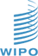 [Online video]ImageTextlink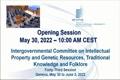 الله.[00:09:03]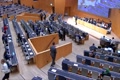 الله.[00:09:23]أمان الله.[00:09:42]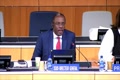 أسحب السعادة سيدتي وسادتي.[00:09:57]أهلامرحبابكم سيدتي وسدتي أرحب بكم إلى لجنة المعارف ، أود في البداية أن أشكرك أهنئك السيدة الرئيس لانتخابك[00:10:12]أهنئ كذلك الرئيسين بالنيابة ، أود في هذا الإطار أن أعبر عن شكري وامتناني للعمل الذي قامت به السيدة لي لتلامي والمساهمات المضنية التي قامت بها[00:10:26]بها المشاركين بالنيابة جوكاليتي والسيد جوناسيليتي لتحضير هذا الاجتماع أود أن أشكر وأعبر عن امتنان للعمل الذي قام به منسق الفيسبوك[00:10:40]فريق هو للبلدان الأعضاء كما تتذكرون في أكتوبر 2021 عفوافالجمعية العامة وافقت لتمديد ولاية[00:10:54]لجنة المعارف لواي بول 2020 و2023 الاتفاق حول برنامج بالنسبة للجنة المعارف التي تم الاتفاق عليه وعملا على ذلك[00:11:08]البرنامج سننظم جلستين حول الموارد الجغرافية في 2022 وسننظم جلستين حول المعارف التقليدية وكذلك إشكالات[00:11:23]الثقافي التقليدي في 2023 بالإضافة إلى دورتين حول المعارف التقليدية بالإضافة إلى أشكال[00:11:36]الثقافية في 2022 تتذكرون كذلك بأن لجنة المعارف 42 وافقت لاستحداث فريق خاص حول الموارد الوراثية الخبراء[00:11:45]اجتمعوا أمس بالفعل وكانت المداولات مثمرة أثناء ذلك الاجتماع ، أتوجه بالشكر إلى الخبراء المهنيين وأشكر كذلك[00:12:00]كرئيس لجنة الخبراء السيد بول كفوك الذي سيقدم لنا عرضاللجنة المعارف حول فريق المعني بالخبراء[00:12:14]وذلك في وقت لاحق هذا اليوم ، المشاركون والمراقبون سيستفيدون من هذه المداولات وخاصة الفريق الخاص للخبراء الذي التأم أمس ومن باب التا[00:12:27]هذه الجلسة هي الجلسة الثانية للجنة المعارف في إطار الولاية الجديدة وهي الدورة الأخيرة التي تركز على الموارد الفكرية ،[00:12:41]الموارد الوراثية في دورتهم 32 المندوبون تناولوا المقاربات والخيارات المختلفة والموجودة في الوثيقة الموحدة المتصلة بالملكية الفكرية[00:12:54]والموارد الوراثية واستعرضوا النص كذلك ، النص الموحد المستعرض متاح أمام هذه الجثيم وهو الوثيقة 34[00:13:09]الشرطة أربعة وأعتقد بأن المفاوضين يحتاجون إلى مفاوضات لتقريب الآراء فيما يتعلق بالمواضيع العالقة ،[00:13:23]وكما هو مشار إليه في الولاية فهناك مشروع لمشروع لصك قانوني دولي بشكل الملكية الفكرية والموارد الوراثية والمعارف[00:13:37]التقليدية المرتبطة بالموارد الوراثية ، إذن هيناك وثيقة غير رسمية مشروع وهو موجود أمامكم وثيقة 43 شرطة 5 الولاية الجديدة[00:13:51]لجنة المعارك الزملاء الكرام يتطلب من الأمانة أن تستمر في تحديد الدراسات والموارد الأخرى المتصلة بالموارد والأصول[00:14:04]المتعلقة بالقواعد المدنية قواعد البيانات عفوا للملكية الفكرية الموارد الوراثية وكذلك أشكال التعبير الثقافي بالإضافة إلى[00:14:18]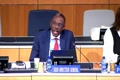 طريق متطلبات الكشف ، الوثيقة هذه هي 43 شرطة ، 43 شرطة/7 كذلك[00:14:32]أود أن أدعو البلدان الأعضاء أن يتحلوا بالمرونة والتابع العملي حتى يتحلوا بالمرونة والطابع العملي وأدعو البلدان الأعضاء لكي يبدو[00:14:43]هذا المجهود والهدف هو أن تسود روح التوافق حتى أن هذا البند العالق يعني يستكمل[00:14:58]من بصفة مثمرة في هذه الدورة ، أود كذلك أن أنوه بالمساهمة من السكان الأصليين ودورهم في هذا الاتجاه.[00:15:10]وأنوه كذلك بنيتهم للمشاركة بصفة مباشرة بصفة أكثر نجاعة في مداولتنا ، وفيما يتعلق بصندوق وايبو الطوعي فإن[00:15:24]المنح الفنلندية والكندية تؤمن استمرار الاستماع إلى أصوات الشعوب الأصلية وذلك في إطار دورة[00:15:37]لجنة المعارف 43 ، و44 التي سترى في شهر سبتمبر أيلول صندوق الطوعية ستنفذ[00:15:51]أمواله هذه السنة ، إذن أدعو كل البلدان الأعضاء لكي تنظر في السبل لتعزيز المساهمات الطوعية إلى هذا الصندوق الطوعي ، أذكر المشاركين الحاجة لاستهزاء[00:16:06]لتعزيز مشاركة السكان الأصليين في إطار مفاوضات لجنة المعارف وأهمية الصندوق لتيسير هذه المساهمة في مداولات لجنة[00:16:21]المعارف ، موضوع هذه السكان الأصليين هي رأي الشباب ومن السكان الأصليين[00:16:35]وفي هذا الإطار أود أن أرحب بالسيدة جيمسيك من المكسيك وهي رئيسة مشاركة في التجمع العالمي لشباب الشعوب الأصلية والسيد[00:16:50]آرون جونس وهو من الولايات المتحدة الأميركية وهو متخصص في حماية حقوق المعاهدات ، في إدارة حقوق المعاهدات والحكومية لقبائل تولى لبي والسيد أسلاف[00:17:04]هم هولومبرغ وهو نائب رئيس الشعب الصامي ويمثل المنظمة المركزية السامية الفنلندية ، فيما يتعلق بسكان الأصغر[00:17:19]السوريين والشباب أذكركم بأن جائزة الصورة لوايبو للشباب التي تم تنظيمها من طرف سكان هيئة الفعل الصحي[00:17:34]وتكلموا على مناخ حماية الأرض وحماية المناخ وجائزة وايبو لتشجيع السكان الأصليين والهدف[00:17:48]وأن يعبروا عن أنفسهم فيما يتعلق بتغير المناخي والعمل في إطار التغير المناخي والهدف هو رفع الوعي حول أهمية حقوق التأليف لتعزيز الابتكار من خلال هذه[00:18:02]والحماية الملكية الفكرية كذلك ، إذن هناك عرض للمرشحين في المبنى وأشجع كل المشاركين وأشجعكم كلكم لكي تزوروا[00:18:17]العرض أثناء هذا الأسبوع. الزملاء الكرام الحضور الموقع أود أن يمكن أن نفكر في ثلاثة أسباب التي ينبغي أن تعزز[00:18:31]عملنا في لجنة المعارف أولالدينا إدارة جديدة شابة لديها تركز على الفئات غير[00:18:45]يعني المستضعفة في هذا الإطار ولجنة المعارك تود أن تقوم بهذه المهمة ، ثانيا الضيوف الكرام أكيد بأن هناك[00:18:59]بأن الوضع الوبائي تحسن إلى حد كبير ونحن على أمل بقدر ما يعني يخفف الوباء بذلك القدر لتزداد قوة[00:19:13]المفاوضات ، ثالثالدينا رئيس جديد ومكتب جديد للجنة المعارف وهذه بالفعل أول مرة لدينا سيدة رئيسة بعد[00:19:27]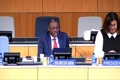 حوالي 22 سنة من استحداث لجنة المعارف نحن على أمل بأن هذه إشارة إلى تركيز جديد وإلى مجهودات مضنية أكبر حتى نحقق[00:19:42]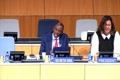 كإنجازات تاريخية في الأسابيع والعشر القادمة وفي السنوات القليلة في المستقبل شكرا جزيلا على حسن الاستماع والإصغاء وننتقل مجددا الآن إلى[00:19:56]أو جدول الأعمال والبند على جدول الأعمال إذن متاح أمامكم وشكر على الحسني الاستماع ، إذن هناك طلب[00:20:11]من سلوفاكيا أصالة على بلدان أوروبا والبلقان الغربية الكلمة إذن إلى سلوفاكيا ، شكرا السيد المدير بالمشاركة لإتاحة فرصة الكلام أود[00:20:25]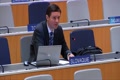 أن أكلمكم عصالة على بلدان أوروبا وبلدان الشرق فإن نحن ندين كليا الانتهاكات ضد[00:20:40]كأوكرانيا وبسبب هذا الاعتداء فهناك انتهاك واضح للمعايير والمعارف الدولية وخاصة ميثاق الأمم المتحدة والملتزمات المتأتية من القوانين الإنسانية[00:20:55]والنين الدولية ، نطلب من روسيا أن تمتنع من استعمال القوة ضد المدنيين وأن تسحب قواتها من أوكرانيا وأن تحترم كليا السيادة وحرمة الأراضي[00:21:09]كبلد أوكراني كبلد مستقل ، نود أن نعبر عن دعمنا وإسندنا لأوكرانيا والشعب الأوكراني في هذا الإطار ، ونحن نشهد الاعتداء الروسي الذي أدى إلى تفك[00:21:24]الدمار والبنية التحتية في أوكرانيا أثر إلى حد كبير على المعارف التقليدية والملكية الفكرية والموارد الوراثية في هذا البلد ، وأن نلاحظ للأسف الشديد بأن أحد[00:21:38]الموارد الوراثية تم استهدافها أثناء هذه الحرب في بداية التسعينيات فإن التقدم العلمي حول الموارد الورثية إن تم إطلاقه في أوكرانيا كمبادرة لأكاد أكبر[00:21:52]الديمية الزراعية لأوكرانيا لاستحداث قاعدة بيانات أو بنك الموارد الوراثية وبفضل هذا التقدم فإن هذا البنك شكل مصر[00:22:07]كبيرا والذي كان فيه أكثر من 165 نوع من البذور الزراعية وعينات يعني في طريق الانقراض[00:22:21]نحن في هذا الإطار في إطار الموارد التقليدية والموارد الوضعية هذا الأسبوع فإن استهداف هذا النوع من البنك فإنه لا مبرر له ويحرمنا من الكثير من المعارك[00:22:35]علينا أن ندعم هذا البنك الوراثي الموجود في أوكرانيا وشكراعلى إتاحتنا فرصة الكلام ، نشكر وفد سلوفاكي الذي تكلم على أساس أوروبا الوسطى والبلدان الشرقية[00:22:50]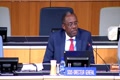 بلقان وأعطي الكلمة لألمانيا الذي تتكلم على أثرتها على الفريق بائم ؟ شكراالسيد الرئيس ،[00:23:05]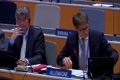 حسالةعلى فريق باء أقدم هذه الكلمة الذي يعبر عن تضمنه مع أوكرانيا ودعمه للسيادة القطرية وحرمة التراب لأوكرانيا في إطار عفواعفواعفوا[00:23:19]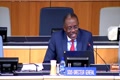 عفواعفوالمقاطعتكم عفوالمقاطعتكم ، عفواعفواهناك[00:23:33]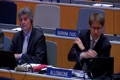 منتوب من الاتحاد الروسي يعارض عفوا.[00:23:48]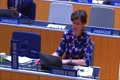 شكراسيدي الرئيس أود أن أسترعي انتباهكم إلى أنا بذلت كل المجهودات حتى تعطى للفرصة للكلام اليوم للأسف الشديد حتى أتمكن[00:24:01]أن أثير نقطة نظام السيد الرئيس.[00:24:15]شكراالسيد الرئيس لإتاحة فرصة الكريم عفوالهذه الصعوبات ، هناك الاتحاد الروسي[00:24:29]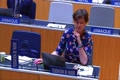 يود أن يتناول الكلمة أنا بذلت كل موجودتك أسترعي انتباهكم حتى أضغط على الذر للتعريف بمعارضة[00:24:42]الاتحاد الروسي هي تناول الكلمة وعمل بالمادة 14 للوايبو ونستر انتباهكم إلى[00:24:55]بأن هذا النظام نظام الواي بول يطلب من السيد الرئيس الذي ينبغي أن يحيط علما[00:25:07]الذي ينبغي عليه أن يدعو المشاركين لكي نحترم جدول الأعمال والبنود المدرجة فيه لأن ما تم ذكره الآن لا صلة له ولا يمت البت بجدول الأعمال وهذه القضايا[00:25:20]التي غير متصلة بجدول أعمالنا والبيانات هذه ضد روسيا يعتبر تهديدالنجاعة وسمعة وايبو منظمة مستقبل.[00:25:35]متخصصة للأمم المتحدة وقضية الحرب والسلام لا تدخل في ولاية وايبو وفي السيد الرئيس أدعوكم إن[00:25:50]ذلك ممكن أن نمتنع من تيسيسيس هذا الفريق وأن لا نسيس أعمال منظمة الوايبو.[00:26:04]مندوب الاتحاد الروسي وأود أن أقول بأن هناك كانت طلبات لطلب الكلمة[00:26:17]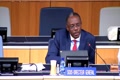 إطار افتتاح هذه الجلسة ، إذن أعطي الكلمة لألمانيا التي تتكلم أصالة على الفريق باء ، شكرا السيد الرئيس[00:26:30]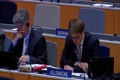 أقدم هذا الخطاب أثارت عن الفريق مجموعة عباء الذي تعبر عن تضمنه مع أوكرانيا ويدعم الحرمة الترابية لأوكرانيا في إطار حدودها المعترف بها دوليا، المجموعة[00:26:42]اعتداء روسيا على أوكرانيا الذي ينتهك حقوق القانون الدولي ويمنع مشاركة الأوكرانيين في هذا الاجتماع مجموعة ما مع الشركاء يدينوا إدانة كلية الانتهاك[00:26:57]الوحشين من أوكرانيا وذلك انتهاكا لميثاق الأمم المتحدة والقانون الدولية. أشكر مندوب ألمانيا الذي تكلم أصالة[00:27:12]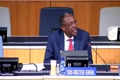 على مجموعة ب ، وأعطي الكلمة الآن إلى فرنسا ؟ شكرا للسيد الرئيس بالمشاركة شكرالإتاحتي فرصة الكلام هذا الإعلان يتم من طرف[00:27:25]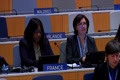 فرنسا بصفتها رئيسة لمجلس الاتحاد الأوروبي عصالة على الاتحاد الأوروبي والبلدان ال27 الأعضاء في الاتحاد الأوروبي الاتحاد الأوروبي والبلدان الأعضاء يدعمون البيانات التي[00:27:39]من مجموعة (ب) والسبس والبلدان الأعضاء والاتحاد الأوروبي يدركون دعمهم الكلي مع أوكرانيا والشعب الأوكراني ، وكما قلنا سابقافي الاتحاد الأوروبي يدين[00:27:54]لقوة الاعتداء الوحشي غير المبرر للإتحاد الروسي ضد أوكرانيا ويطالب وقف الاعتداء هذا ويحترم الحرمة الترابية وسيادة واستقرار[00:28:09]أوكرانيا ، هذا الاتحاد الأوروبي يدين كليا بكل قوة هذه الحرب ، نحن نتكلم على الأميركية الفكرية والمواد الدبلوماسية في إطار وايبو كما قال[00:28:24]له قبل دقائق مجموعة فيسبس فإن بنك الورثية الوطنية وهي من أكبر البنوك وقواعد البيانات التي استهدفت من طرفي هذا الاعتداء وشكرا جزيلا للسيد الرئيس بالمشاركة ،[00:28:38]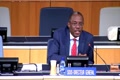 لإتاحة فرصة الكلام ، شكرا مندوبة فرنسا وأعطي الكلمة لممثلة الولايات المتحدة الأميركية ،[00:28:53]شكراللسيد المدير الرئيس بالمشاركة نحن ندعم ما جعل لسان سبس مجموعة والاتحاد الأوروبي لإدانة الاعتداء الروسي بدعم[00:29:06]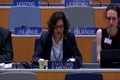 ضد أوكرانيا بمساعدة بل روسيا ، ونحن في هذا الإطار ندين هذا الاعتداء كليا إن البيان متصل بعمل هذه متصل بعمل هذه اللجنة ليس المعارف والواي[00:29:20]وصحيح أن لديها ولاية خاصة وهو جزء من عائلة الأمم المتحدة أن لا يمكن أن نبقى صامتين لما يقوم عضوة بانتهاك[00:29:35]ميثاق الأمم المتحدة وذلك على حساب بلد آخر ، الاعتداء الروسي على أوكرانيا غير مقبول وهناك[00:29:46]نداء متعمد مباشر وسيؤدي إلى فقدان حياة ونزوح ومعاناة كبيرة ، هناك أدلة واضحة بأن القوات الروسية[00:29:59]تستهدف المدنيين وتدمر البنية التحتية وهي إيديولوجيا يعني تدان كليا وهي مسؤولة والعالم عليه أن يساءل الاتحاد الروسي بهذا الوتوي استعماله[00:30:14]وضد أوكرانيا غير مقبول ونطالب الإتحاد الروسي للتوقف عن هذا الاعتداء وأن تنسحب كلياوتسحب كل القوات العسكرية من تراب الكوباني[00:30:29]الأوكرانية ونحن ندين الألم والضرر والمعاناة التي يعانيها المدنيون ونحن في وايبو منشغلون بآثر الاعتداء على[00:30:43]الله ، الملكية الفكرية والنظام المتصل بها بما في ذلك متصل بالمواضيع التي نتناولها من هذه اللجنة ومشاركة الزملاء الأوكرانيين في مداولة لجنة المعارف وهذا من جهة ونحن كذلك[00:30:57]ننوه وننوه بقدرة التصدي للشعب الأوكراني ، إن الاعتداء الروسي يضعف التقدم الذي نقوم به في إطار تعزيز نظام الملكي الفكرية[00:31:12]الذي يعزز الابتكار لمستقبل مستدام ومسلم وإن لم نتخذ تدابير جماعية في وايكو فإننا منشغلون حول أفعالية إمكانية تقدم[00:31:26]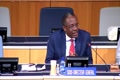 في أداء مهمتها في المستقبل شكراجزيلا، شكرالمندوب الوقر من الولايات المتحدة الأميركية وأعطي الكلمة الآن للمندوب المقر من المملكة المتحدة.[00:31:41]شكراللمدير العام للمشاركة لتحدث فرصة الكلام المملكة المتحدة تدعم البيانات من ألمانيا أثارت ألف مجموعة باء منذكر إدانتنا بالهجوم الروسي ضد أوكرانيا وهذا ما قلناه في[00:31:55]السابقة الاعتداد الروسي يهدد التراث الثقافي والمعارك في هذا الإطار وأود وهذا يدخل في ولاية هذه المجموعة عفوا لمندوب المملكة المتحدة ينبخ[00:32:10]الحادي الروسي قد أثار نقطة نظام من الاتحاد الروسي الكلمة للإتحاد الرسمي مجددا، شكراالسيد الرئيس لإتاحت فرصة الكلام حول هذا البند بند حول[00:32:25]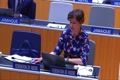 النظام أو جدول الأعمال مجدداأود أن أعبر عن نفسي وأقول بأن الوفود في هذا الاجتماع لم تأخذ على اعتبار نقطة[00:32:40]النظام التي ذكرناها نحن ندعو البلدان للبقاء على حواربناء وأن يتحلوا بالإنصاف وفي إطار مداولات وأن نضع حد[00:32:55]لأي دعاية في إطار الوايب يعني هناك وهذا التوجه للأسف الشديد مصدر انشغال بالنسبة لنا[00:33:09]وأعتقد نرى بأن البنود بين المبعوثين يستعملون هذا المنبر للترويج لمآربهم وطبعايتم ذلك[00:33:23]آخذ بعين الاعتبار الواقع والوقائع في الميدان والحقيقة في الميدان ؟ واضح بأنه في الوقت الراهن هناك[00:33:38]يوجه لاستعامة لهذه المقاربة لمنع بعض البنود من الكلام وذلك شيء طبعا غير مقبول في[00:33:53]عملنا ونلاحظ بأنه في كثير من البلدان فإن وزارة الشؤون الخارجية تحول إلى وزارة الكذب ومن[00:34:07]تعبأ أن نستعمل منبر المنظمات المتخصصة للأمم المتحدة لكي نعبر عن ملاحظات ملاحظات سياسية بحتة.[00:34:22]شكراجزيلا، شكراالمندوب الموقر من الاتحاد الروسي وأذكركم بأن نحن البند رقم موحد افتتاح الثورة وإن فهمت جيدافإن البند[00:34:37]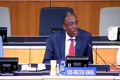 طلبت الكلمة لكي يقدموا بعض الإعلانات والبيانات أثناء تحت هذا البند أعود وأعطي الكلمة مجدداإلى مندوب المملكة المتحدة كي يستمر في مداخلته شكرالإتاحة فرصة الكلام مجددا،[00:34:51]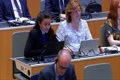 أعيد مجددا المملكة المتحدة تدعم ما قالته ألمانيا أثرت على الفريق وأذكر إدانتنا للهجوم والاعتداء الروسي كما قلنا في الدورة السابقة[00:35:06]وأن الاتحاد الروسي والهجرة يؤثر سلباويهدد الموارد الوراثية والمعارك التقليدية والملكية الفكرية وندعو الاتحاد الروسي لكي يسحب قواته وذلك عملاوأن يحترم[00:35:21]ميثاق الأمم المتحدة ، شكراجزيلالمندوب المملكة العربية المملكة المتحدة والكلمة لمندوب كندا ، طبعاصباحكم شكراللأمانة[00:35:35]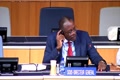 كندا تضم صوتها للبدان الأعضاء في إدانة الاتحاد في الاعتداء الصارخ للاتحاد الروسي ضد أوكرانيا نحن منشغلون على الكوارث المشارية التي تتسبب فيها في أوكرانيا وفي المنطقة آثار التداعيات.[00:35:49]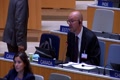 طبعايعني تفوق أوكرانيا ولديه آثار الاقتصاد العالمية ، الرئيس بوتين يؤثر أو انتهاك وما قام به هو انتهاك على ميثاق الأمم المتحدة[00:36:04]والقوانين ذات صلة وحقوق الإنسان وأعتقد احترام سياسة القانون هو أساس النظام العالمي ، نحن هنا أن بلداننا تعتقد بأن الاستقرار أساسي لكي يستفيد كل واحد منا من[00:36:19]احترام المعايير الدولية وهذا الاستقرار هو الذي يسمح للجنتنا هذه للتعامل للاهتمام بالملكية الفكرية والموارد الوثارية الوراثية ولهذا نجدد[00:36:33]إدانتنا ونحن ندعو الاتحاد الروسي ولكي ينسحبوا من أوكرانيا وأن يضعوا حد لاستعمالهم لهذه الحرب بالوكالة داخل أوكرانيا[00:36:46]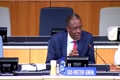 وواضح لمعاناة الشعب الأوكراني ، أشكر مندوب كندا وأعطي الكلمة إلى مندوب الصين الذي يتصل بنا عن بعد.[00:37:01]إن موقف الصين فيما يتعلق[00:37:16]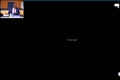 النزاع في أوكرانيا كان واضحا أن السيادة والسلامة الإقليمية لأوكرانيا يجب أن تحترم ويجب أن تحترم[00:37:29]أمن وسلامة هذا البلد ويجب مواصلة الجهود من أجل التوصل إلى حل سلمي فيما يخص مسألة أوكرانيا وإنما لا من[00:37:42]صالح أي جهة أن يساعد من الوضع أو تعزيز أو تكثيف الاقتتال ، إن الوكالات المتخصصة للأمم المتحدة وبما فيها روايب هو يجب أن تأخذ[00:37:56]المعايير من أجل تعزيزها السلام ، ومن أجل تخفيض هذا التصعيد في هذه المنطقة ونحن نندد بكل أعمال من شأنها أن تسأل[00:38:10]عدة وتزيد من حدة الاقتتال ، إن الأزمة في أوكرانيا هي مسألة أمن واستقرار دولي وإن المنظمة ليست المنصة المناسبة من أجل الحديث عن هذا الوضع ، ولهذا فإن[00:38:25]على الدول الأعضاء يجب أن تحترم هذه المعايير والمتعلقة بالمنظمة وأن لا تندرج في أي مداخلات ولا تخشى[00:38:40]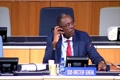 خطابا بين بنود جدول الأعمال والوضع في أوكرانيا شكراجزيلا. شكراجزيلالممثل الموقرة للصين ، أعطى الكلمة للممثل الموقر لليابان ،[00:38:54]الله. شكرا جزيلا السيد مساعد المدير أن نضم صوت عنا إلى صوت[00:39:06]البلدان التي نددت بالاعتداء الروسي والهجوم العسكري على أوكرانيا والذي يخالف المعارف الدولية[00:39:21]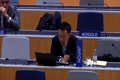 هو الذي ينافي المعايير الدولية وندعو الاتحاد الروسي إلى وقف الاعتداء على أوكرانيا شكراجزيلاالسيد الرئيس ، شكراجزيلاللممثل الموقع لليابان ،[00:39:36]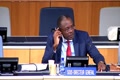 لممثل أوكرانيا الذي يتصل بنا عن بعد ؟[00:39:51]نعم. هل أنتم صباحا؟ هل يمكنكم أن تسمعوني ؟ نعم يقول الرئيس ، السيدة الرئيس إن أوكرانيا[00:40:01]تستحسن عمل اللجنة لجنة المعارف والموارد الولاثية والمعارف التقليدية وأنه من المهم وأن عملها مهم من أجل تسهيل حماية[00:40:15]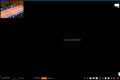 وتعزيز وتطبيق الصكوك الدولية في بلدنا ، ونحن نسعى إلى وصول توافق الآراء حول مجموعة من المسائل[00:40:30]ولكننا لن نتمكن من مساهمة منذ وصلت العمل كالمعتاد في فبراير 2021 قام الاتحاد الروسي بالاعتداء على بلدنا من دون أي مبرر ،[00:40:44]وهذا مناف للقانون الدولي وميثاق الأمم المتحدة وهو يقوض بذلك الأمن والاستقرار على الدوليين إن حكومة أوكرانيا تعمل الآن في ظروف[00:40:58]صعبة للغاية والكثير من سكاننا اضطر إلى الخروج من البلد والنزوح إلى بلدان أخرى ، وندعو الاتحاد الروسي إلى وقف الأعمال العسكرية واحتلال[00:41:12]احترام سيادة وسلامتنا الإقليمية واستقلالنا وتحت الحدود المعترف بها دوليا ، اليوم لدينا مجموعة كبيرة من الأدلة عن الدمار[00:41:26]والقتلى للمواطنين الأوكرانيين في إقليم أوكرانيا ، لا زالت القصف والقنابل تنزل على[00:41:41]سكاننا ومتاحفنا ومع بنيتنا التحتية والمس والكنائس وأماكن العبادة ، إن متحف[00:41:55]متحافامعروفافي بلدنا قد تم قصفه وكذلك قصفت معارف وكذلك وقصفت المعالم الثقافية في بلدنا[00:42:08]أو الموارد الولتية في خارجيف قد تعرض للتدمير أيضا بالإضافة إلى ذلك بعد ثلاث أشهر فقد[00:42:22]أكثر من 300 موقع تاريخي وتم تدميرها بالكامل وقد وثقت اليونسكو هذا دمار[00:42:36]يقوم الإتحاد الروسي بالقمع والهجوم على الممتلكات الثقافية[00:42:50]وأن نطالب الاتحاد الروسي بوقف الاعتداء العسكري فوراإن هذا الاعتداء سوف يكون له آثار[00:43:05]على المعارف التقليدية وعلى الملكية الفكرية ويجب على أن نحمل الاتحاد الروسي أن نجعل[00:43:19]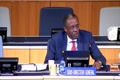 الاتحاد الروسي يطلع بمسؤوليته شكرا لممثل أوكرانيا أعطي الكلمة لممثل موقع لسويسرا تفضل. شكرا السيد[00:43:34]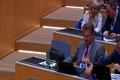 مساعد الرئيس المدير العام إن الوفد الروسي تود أن تذكر بمداخلتها المتعلقة بالحرب في أوكرانيا خاصة في اللجنة في آخر دورة لجنه المعارف[00:43:46]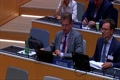 2022 في فبراير إن سويسرا تدعو إلى وقف الاقتتال وإلى إنهاء التصعيد ووقف الاجتياح على اقتتال[00:44:00]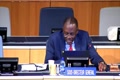 على أوكرانيا شكرا جزيلا ، شكرا لممثل سويسرا أعط الكلمة لممثل أستراليا شكرا جزيلا[00:44:13]نحن ندعم بشد بقوة سلامة إقليمية لأوكرانيا وندين بأشد العبارات الاعتداء غير المبرر[00:44:27]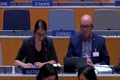 غير القانوني على أوكرانيا ونطالب الإتحاد الروسي بسحب قواته من أوكرانيا وهذا الاعتداء مخالف للقانون الدولي شكراجزيلا، شكرالأستراليا أعطي[00:44:40]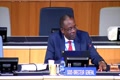 الكلمة لجمهورية كوريا تفضل. شكرا السيد الأمين العام لإعطائه الكلمة إن وفدنا تود أن تضم صوتها إلى صوت[00:44:54]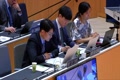 السابقة فيما يتعلق بالوضع في أوكرانيا إن الاعتداء على أوكرانيا يمثل انتهاكا للقانون الدولي وميثاق الأمم المتحدة إن استخدام القوة ضد[00:45:09]أن المدنيين والذي يسبب خسائر لا يمكن قبوله تحت أي ظرف ، نحن ندعم الاستقلال السياسي والسيادة الإقليمية والحدود المعترفة وعلى الاتحاد الروسي أن يحترم هذه الحدود شكرا.[00:45:22]شكراجزيلالممثل جمهورية كورية أعط الكلمة للجمهورية الإسلامية لإيران تفضل. شكرالإعطاء الكلمة[00:45:37]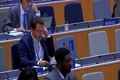 إن منظمة وايبو هي وكالة متخصصة للأمم المتحدة وهي منتدى عالمي للملكية الفكرية والخدمات والمعلومات والتعاون ، إن هذه المنظمة[00:45:51]لها من التنمية أن تقوم بوضع صكوك دولية من أجل تعزيز الابتكار والمعارف في خدمة الجميع ، نود أن نكرر موقفنا[00:46:06]إن المنظمة ليست المنصة المناسبة أو القناة المناسبة من أجل هذا الرأي في مسائل سياسية ويجب أن نحترم مبادئ[00:46:20]هذه المنظمة وولايتها أيضاوأن نتجنب التدخل في أي مسائل خلافية ولهذا من شأنه أن يقوض[00:46:34]دور المنظمة وقدرتها على بلوغ أهدافها شكرا جزيلا لممثل جمهورية إيران الإسلامية أعطي الكلمة لممثل[00:46:46]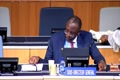 نيوزلندا عن بعد شكرا. شكرا ،[00:47:00]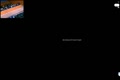 السيد نائب المدير العام إن ثنيوز لندن تضم صوتها للمجموعة الدولية في التنديد بالاعتداء على أوكرانيا إن حرب روسيا على أوكرانيا[00:47:15]روسيا لها تداعيات حقيقية على الأمن والسلمي والاستقرار الاقتصادي ، إن أعمال الاتحاد الروسي وبوتين مخالفة[00:47:29]للقانون الدولي وللقانون الدولي الإنساني ولأنها تستهدف المدنيين ، لقد دمت نيوزلندا صوتها في فرض عقوبات[00:47:42]على هذا النظام وتقويض قدرته على احتلال أوكرانيا ، ونحن نعتقد أن هذا الاحتلال[00:47:55]وهذا الاعتداء الروسي قد سبب معاناة إنسانية وكارثة إنسانية حقيقية للأبرياء شكرا، شكراجزيلالممثل نيوزلندا أعطي الكلمة[00:48:09]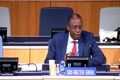 لممثلي الاتحاد الروسي ، شكرا السيد نائب المدير العام[00:48:23]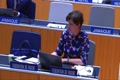 سوف أقوم بمداخلتين متعلقتين بنقطتي نظام ، نحن نطلب من[00:48:36]الشارع القانوني لمنظمة وايت بو أن يخبرنا إذا كانت الإجراءات التي تم تبنيها في هذه الدولة هي مطابقة[00:48:50]ومماثلة وتتماشى مع القانون الداخلي للمنظمة ؟ شكراجزيلالممثلي الاتحاد الروسي قلتم أنكم لديكم[00:49:04]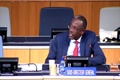 مسألتين إذا قلتم تحدثتم عن الإجراءات القانونية وأسألتم أن[00:49:19]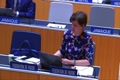 يتدخل المستشار القانوني ولكن ما هي المسألة الثانية ؟ السيد نائب المدير العام[00:49:30]أود أن أستمع إلى اللغة الإنجليزية وأعتقد أن هناك خللا في الترجمة أو خطأ في الترجمة كنت أقول[00:49:41]أن نتحدث عن مسألتين متعلقتين بمداخلة الاتحاد الروسي المتعلقة بالإجراءات الجارية حاليا ، شكرا[00:49:56]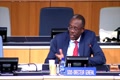 جزيلا، إذن سوف يساعدنا ، أننا نطلب من المستشار القانوني أن يأتي ويقدم لنا معلومات عن الإجراءات القانونية[00:50:10]قانونية ولكننا في غضون ذلك لما قلنا ما قلناه إلى حد ما الآن هو مطابق لجدول الآمال ونحن الآن تحت البند الأول نقوم بافتتاح الدورة[00:50:24]وهذه هي القاعدة التي نبني عليها ولكننا سوف نطلب من المستشار القانوني أن يقدم لناأكم وضوحات إضافية[00:50:39]أعطي الكلمة الآن لممثل فنزويلا. شكرا[00:50:53]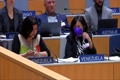 نائب المدير العام نود أن نهنئ الرئيسة الجديدة ونتمنى لها النجاح ونؤكد لها دعم مجموعة[00:51:06]لك نود أن نطلب أو ننادي من أجل التفكير يجب أن نفك أننا نتذكر الطابع ألف[00:51:20]لهذه المنظمة وكذلك جدول الأعمال الحافل وأن هذه المنصة ليست المكان المناسب من أجل الضلوع في هذه المسألة نحن نعرف مواقف كل الوفد[00:51:34]ولكن أفضل أمر يمكن أن نقوم به هو أن نعود إلى جدول أعمالنا شكراجزيلالفنزويلا ، يعطي الكلمة ليس هناك أي طلب إذافي[00:51:49]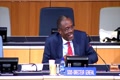 للكلمة سوف أعطي الكلمة للسيدة الرئيسة من أجل اعتماد جدول الأعمال ، شكرا جزيلا السيد نائب مدير العام هناك[00:52:03]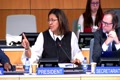 للكلمة من طرف الاتحادي الروسي ، نعم مندوبات الاتحاد الروسي تفضلوا شكرا جزيلا ،[00:52:16]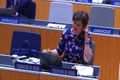 السيد نائب المدير العام ؟ أود أن أجوبة انتباهكم إلى أن وفدنا[00:52:29]شكرا السيد مساعد المدير العام،أود أن ألفت انتباهكم إلى أن وفدنا يأخذ الكلمة وفقا لحق الرد على البيانات السابقة، والبيانات التي إدلي بها تجبرنا على الرد.وبداية أشكركم على إعطائي الكلمة.[00:52:43]إننا نرفض بشدة جميع الاتهامات الموجهة من بعض الوفود ضد الاتحاد الروسي، وهذه البيانات لا تمت للواقع بصلة. إضافة إلى أنها لا تتعلق حقيقة بنطاق القضايا التي تناقش في اللجنة الحكومية الدولية المعنية بالملكية الفكرية والموارد الوراثية والمعارف التقليدية والفولكلور.[00:52:58]وهي أيضاً تتخطى ولاية المنظمة العالمية للملكية الفكرية بصفتها وكالة متخصصة تابعة للأمم المتحدة. ونحث مرة أخرى الجميع على الامتناع عن تسييس العمل بهذه الطريقة.[00:53:11]ونشعر بقلق عميق إزاء هذا التوجه الجديد بشن حرب معلومات لا تتجاهل الوضع الحقيقي فحسب، بل تشوّه الواقع وتغيّره أيضاً. فبدل الحقيقة، هناك الآن سيل مهول من الرسائل الإعلامية أو الإيديولوجية العشوائية.[00:53:24]وفي هذا الصدد، علينا أن أذكركم بأن روسيا، بموجب المادة 51 من ميثاق الأمم المتحدة، تمارس حقها في الدفاع عن النفس، بتنفيذ عملية عسكرية خاصة في أوكرانيا. وقد أبلغنا مجلس الأمن التابع للأمم المتحدة على النحو الواجب بعمليتنا هذه.[00:53:39]والغرض من العملية هو وضع حد للأعمال غير المشروعة والإرهاب والإبادة الجماعية التي شنتها كييف على مواطني جمهوريتين دونيتسك ولوغانسك الشعبيتين،[00:53:53]حيث قتل ما لا يقل عن 14000 مدني على مدى السنوات الثماني الماضية. ويتواصل قصف المدنيين الذي ينجم عنه قتل الأطفال، بينما أنتم يا ممثلي البلدان الغربية تقدمون هذا العرض المسرحي بمغادرة القاعة.[00:54:07]لقد كنتم جالسين في قاعة مؤتمرات الويبو الدافئة والمشرقة هذه، تخططون لكيفية تأدية هذه الحركات.[00:54:21]واليوم، لم يتوقف زملاؤنا من الوفود الغربية في بياناتهم عن الادعاء بأن العملية العسكرية الروسية في أوكرانيا تهدد العالم بالمجاعة وغيرها من أنواع عدم الاستقرار.[00:54:33]والحقيقة هي أن السبب الرئيسي للأزمة الجارية هو العقوبات الاقتصادية الأحادية الجانب، التي تتعارض مع القانون الدولي. وهذه العقوبات التي تهدف لعرقلة القطاع المالي للاقتصاد الروسي ومنع المعاملات الدولية وتخريب سلاسل الإمداد اللوجستية،[00:54:47]هي التي أنتجت هذه العواقب وخيمة على شاكلة عدم توفير الغذاء لجميع البلدان المحتاجة.[00:55:01]ونحن على قناعة بأن مجموعة من البلدان المتقدمة صناعيا، التي اعتمدت هذه التدابير الأحادية الجانب غير المشروعة، هي المسؤولة عن العواقب آنفة الذكر.[00:55:16]وتقولون إنكم فقط حريصون على المركز الوطني للموارد الوراثية النباتية في خاركيف، وهي مسقط رأسي في شرق أوكرانيا. وهذه دعاية لا علاقة لها بالواقع.[00:55:29]فالاتحاد الروسي لا يستهدف البنية التحتية المدنية، ولا يدمر موارد التراث الثقافي.[00:55:44]ويدعم الاتحاد الروسي، وسيدعم، الويبو باستمرار كأحد قادة التعاون الدولي في مجال حماية حقوق الملكية الفكرية. ونحن نواصل بفعالية الوفاء بجميع الالتزامات القانونية الدولية في إطار الويبو.[00:55:59]ونعتقد اعتقادا راسخا أن نظام الملكية الفكرية يظل آلية بناءة تعزز تنفيذ الحلول العلمية الابتكارية والأفكار الإبداعية.[00:56:12]والاتحاد الروسي ملتزم بمشاركة بناءة مع جميع الشركاء، ويتوقع من زملاءنا اتباع ذات النهج.[00:56:26]ونحن على استعداد للعمل بموضوعية على جدول أعمال اللجنة المتفق عليه،[00:56:41]الذي جرى تنسيقه مع كل المجموعات الإقليمية ووزع عليها مسبقا.[00:56:55]وندعو جميع الأطراف إلى تركيز جهودها على مناقشة القضايا التي تقع ضمن نطاق ولايتها.[00:57:09]وشكراً لكم![00:57:24]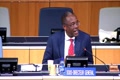 فتاح الدولة وأعلنوا عن إنهاء مداولاتنا بشأن افتتاح الدورة وأعطي[00:57:39]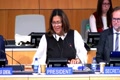 الكلمة للسيدة الرئيسة من أجل اعتماد جدول الأعمال ، شكرا جزيلا السيد نائب المدير العام شكرا على هذا الإطراء وشكرا على قيادة أشغال هذه الدورة تحت البند[00:57:50]الأول.[00:58:04]أم أنكم[00:58:16]أمان الله.[00:58:22]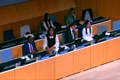 أمان الله.[00:58:32]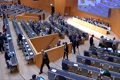 الله.[00:58:43]إن شاء الله[00:59:00]فهمتم صباحاالسيدات والسادة الحضور ؟[00:59:18]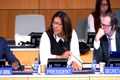 مندوبة الاتحاد الروسي طلبت الكلمة ، شكرا السيدة رئيسة[00:59:31]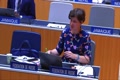 نهنئكم على انتخابكم لرئاسة المنظمة ونحن نعتمد عليكم من أجل إحراز التقدم أثناء هذه[00:59:45]الدولة أنا مضطرة لأخي الكلمة لأن الأمر يتعلق بمسألة فنية إن وفدنا من[01:00:00]العاصمة أن هناك أخطاء في اللغة الإنجليزية أخطاء في الترجمة وهي تمثل[01:00:13]اللغة التي يترجم منها إلى اللغات الأخرى ولهذا أود أن أطلب منكم إذ أمكن أن تقوموا بتعميم بياننا الخطين.[01:00:28]حتى كما قال لي أطلعني زملائي أنني أن هناك[01:00:42]وكانت هناك ترجمة ناقصة ولم تترجم كل الكلمات. شكرا[01:00:55]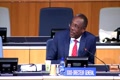 جزيلا لممثل الاتحاد الروسي وأؤكد لهم أن كل البيانات التي نفذت أثناء افتتاح هذه الدولة سوف تعكس[01:01:08]محضر الاجتماع وقبل أن نقوم بالصيغة النهائية لهذا الاجتماع سوف نرسل كل البيانات إلى الوفود التي تنفذت[01:01:21]ببياناتها من أجل أن تؤكد على صحة هذه البيانات قبل نشرها وسوف نقوم بذلك مع الاتحاد الروتوكسي شكرا ، شكرا جزيلا[01:01:36]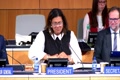 السيد نائب المدير العام ، أنتم صباحاالسيدات المسعدة لا زلنا في فترة الصباح أود بادئ أدي بدء أن أشكركم على دعمكم وعلى تهانيكم[01:01:50]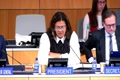 انتخابي لرئاسة لجنة نأتي على معارف وأشكركم على داكم المتواصل وتوجيهاتكم ، والشيد بدور[01:02:05]السيد نائب المدير العام والذي افتتح الدورة والسيدة[01:02:19]الله ، المدير العام للمنظمة والسيد المدير العام للجنة المعارف ، أود أن أشيد بالأجهزة الرئاسية لمنظمتي[01:02:30]وأشكرهم على جهودهم المضنية أثناء عشرات السنوات ،[01:02:44]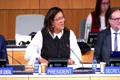 وكما جرت العادة أيضاعندما يتعلق بالشعوب الأصلية هل لنا أن نأخذ لحظة[01:02:58]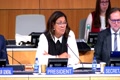 صمت من أجل أن نبجل ونعترف بدور هذه الشعوب سوف نلتزم بدقيقة صمت[01:03:11]فلكم ؟[01:03:23]شكرا يشرفني أن أشيد[01:03:31]وأن أشير أيضاهبطتي بالعمل مع عيوني صلاتي من جنوب أفريقيا ويوكاليل التي تجلس كوبالي[01:03:46]نحن نتطلع بالعمل مع الجميع ولقد كانا دعمان كثيرا أثناء هذه العملية وسوف نواصل العمل الوثيق[01:04:00]في مصلحة لجنة المعارف ، أود أن أشكر أيضا منسقي الأفرقاء الذين قاموا بمشاورات[01:04:15]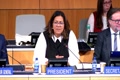 وأشكرهم على دعمهم وتوجيهاتهم ونحن نقدر لهم جهودهم ونحن نبقى على ثقة أنهم سوف يواصلون على[01:04:29]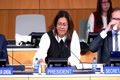 الجهود من أجل في خدمة لجنة المآف سوف نجتمع لمدة أسبوع أعرف أن بعض الوفود من شأنها أن تغادر قبل[01:04:43]ذلك ، ولكنني أطلب من الجميع أن يتحلى بالعقلانية وبالروح التي تبنتها لجنة المعارف إن مسؤوليات[01:04:58]في الولايات تقع على عاتقنا وعلينا أن نتحلى بهذه المسؤولية وقد وضعت في هذه الثقة وقد قالت ممثلة[01:05:13]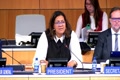 فنلندا أن بعد الحرب العالمية الثانية أن الاعتراف بالحقائق هو بداية الحكمة قد يتعلق الأمر[01:05:27]في مشاركتي الأولى ، الثانية والعشرين أو الثلاثين في هذه اللجنة يجب أن نتحلى بروح[01:05:39]إحراز التقدم وتحقيق ولاية هذه اللجنة الذين اتفقنا عليه في إطار الجمعية العامة هذه اللجنة تعقد بشكل هجين ،[01:05:52]في حين أننا في الدورات السابقة وعلى غرار الدورات السابقة سوف تنشر على البث الأثبت في الشبكة وهذا يعزز من الشفافية وروح[01:06:06]إدماجي أيضا أود أن أشير أن كل المشاركين عليهم أن يمتثلوا بالنظام الداخلي للوايبو وأن[01:06:21]أن يعقد هذا الاجتماع في روح بناءة وتشاركية وهذا ونحن من المنتظر منا أن نتحلى ونحترم النسب[01:06:34]القانوني لهذا الاجتماع. أذكركم وأذكر نفسي إذا اقتضى الأمر أن أدعوكم لاحترام النظام الداخلي للواي[01:06:49]والقواعد العامة لحسن السلوك إذا كانت هناك مداخلات لا تتماشى أو لا تدخلوا في جدول الأعمال المدرجة أمامكم ، اجتماعنا يدوموا 5 أيام على أساس[01:07:03]تخ الولاية الجديدة وفيما يتعلق بالمدى رقم المواد الوراقية علينا أن نركز في هذا الإطار على نتائج الموارد الوراثية والخيارات فيما يتعلق[01:07:18]بصك القانوني الجديد والمشروع ذات الصلة وفي هذا الإطار أود أن افتتح جلستنا بصفة ما في الوقت المؤقت على الساحة العاشرة وعلى الساعة الثابت[01:07:33]ثالثة عصرابالتمام وإذا أردتم أن تجتمعوا بصفة ثنائية أثناء الاجتماع بصفة انفرادية يمكنكم أن تقوموا بذلك هذا من جهة ولن تكون[01:07:48]لدينا يعني استناحت قهوة رسمية ولكن القهوة والشاي متوفران إذا أردتم أن تحت سفنجة قهوة يمكنكم أن تفعلوا ذلك أثناء الدورات وأثناء الجثث ، كما ذكرت في تجمع[01:08:03]الشعوب الأصلية أعتقد من المهم جداأن نتواصل ولمد جسور التواصل بيننا في إطار هذا الاجتماع الحضوري[01:08:18]من الممكن أن أطلب إذا اقتضى الأمر استراحة لوقت لسبب خاص إذن سنعطي ثلاثة دقائق لكل متحدث ، الاتحاد الأوروبي وكذلك البلدان ذات التفق ،[01:08:31]المتقارب وكذلك مجمع أو منبر عفوا الجماعات الأصلية وإذا أردتم أن تقدموا مداخلات يمكنكم أن ترسلوا بالإيميل CIA[01:08:46]آتواي بو آتي وسنقوم بنشر مداخلاتكم ولكن ينبغي أن ترسب بصفة خطية. أود أن أنوه بوجود ممثلي الجماعات الأصلية والمحلية[01:09:00]وأصحاب مصلحة آخرين كممثلي قطاع الصناعة ومنظمات المجتمع المدني كما تم الاتفاق عليه أثناء الجمعية العامة ل201[01:09:15]نقدم النصوص بصفة خطية إذن لن يكون هناك تقرير أو محضر للاجتماع ويمكن[01:09:30]أن تطلعوا على الوثائق التي تم صياغتها على أساس الترجمة ، إذن على لجنة المعارف أن توافق على كل البنود المدرجة على جدول أعمال كل[01:09:45]قرار سنقوم بضرب المطرقة حتى نتأكد بأن البند الذي تم الاتفاق عليه وآخر يوم يوم الثالث من يونيو سنقوم بقراءة القرارات للموافقة الرسمية من طرابلس[01:09:58]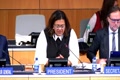 لجنة المعارف ، جدول الأعمال تم نشره كDoplo e ea e eflace hessesss[01:10:13]ثلاثة وأربعين/1 ، Prov نقطة اثنين: البنود وقائمة الوثائق لهذه الجلسة هي ثلاثة Wipow Grt[01:10:26]كي آيسي 43 أي 2 وهذا الوثيقة للإعلام للإحاطة فحزم ، إذن أدعو لجنة المعارف لاعتمادي الوثيقة[01:10:40]و43 واحد كجدول أعمال هذه الجلسة ، إذن نقوم باعتمادي الوثيقة 43 شرطة واحد فيما يتعلق بجدول أعمال. طيب ، إذن الآن أدعو[01:10:55]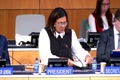 الآن المداخلات الافتتاحية لدورتنا هذه وأعطي الكلمة لمنسقي المجموعات مجموعة إفريقيا أعتقد عفوا[01:11:10]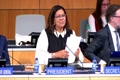 عفوا الاتحاد الأوروبي أولا. الاتحاد الأوروبي ،[01:11:24]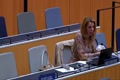 يعني يمكن أن أعطي الكلمة لمجموعة إفريقيا إن شئتسيدة عيسة ليست مشكلة.[01:11:36]إذن أعطي الكلمة لمج[01:11:47]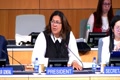 في الجزائر. في المجموعة الإفريقية يمكن للجزائر أصالة على المجموعة الإفريقية مندوب الجزائر تفضل سيدي.[01:12:02]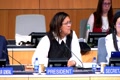 شكراالسيدة الرئيسة هنيئا لكم لانتخابكم بالإضافة إلى نواب الرئيس وأنوه[01:12:16]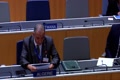 الرئيس الذي انتهت ولايته ، وأشكر الأمان للمجهودات المضنية التي قدمتها لتحضير هذا الاجتماع السيدة رئيسة ، فريق المجموعة الإفريقية يعطي أهمية كبيرة لدور[01:12:30]الله ، الملكية الفكرية لكي نضع حتى لمحاولة اختلاس هذا المشروع للموارد الوراثية والمعارف التقليدية ولأن هذا عكس ذلك فإننا سنسلم[01:12:45]ساعد الانتهاك وانتهاك هذا المطار ، علينا أن نقول بأن أي اختلاف أي اختلاس أو محاولة لتسوية[01:13:00]جيل غير مشروع لأميركية فكرية فإنها تثير أهداف التنمية المستدامة وتشكك في مصداقية الملكية الفكرية وقدرته على حماية المصالح ، مصالح بصفة[01:13:14]عامة بصفة منصفة ومتوازنة ، نأسف أن نرؤنا منذ استحداث لجنة المعارك في سنة 2000 لم نلمس أي نتيجة ملموسة حتى الآن لضمان حماية متزنة ودقيقة للمواد[01:13:28]الفكرية والموارد الوراثية والمعارك التقليدية وهذا الوضع يثير الشك في قدرة المجتمع الدولي لتعزيز السلم والمساواة في إطار نظام[01:13:43]الأميركية فكية لضمانسة حرمة وسيادة البلدان وتحكمها في الموارد الوافية في إطارها فإن ولاية لجنة المعارف يحتل الصدارة بالنسبة له وعليه أن يساعد البلدان الأعضاء لكي تشتغل مع بعضها البعض[01:13:58]سيسيري لتسريع استكمال الصكوك الدولية القانونية لحماية الحماية الناجعة للموارد الوراثية والمجموعة الإفريقية تعتقد بأن اتفاق فعال لحماية[01:14:12]الموارد الإوغراثية يتطلب مشاركة كل البلدان في إطار لجنة المعارك وفي إطار توافق وإرادة سياسية[01:14:27]لاستنفاذ هذا البند ، السيدة الرئيسة المجموعة الإفريقية تؤكد مجددا بأن هدف أي سكن جديد في إطار لجنة المعارف ينبغي أن يمنع الاختلاس الموارد الورف[01:14:41]والمعارف الجرافية والفكرية من خلال استحداث ضرورة لكشف مصدر هذه الوصول لإعطاء حق الملكية الفكرية وينبغي أن يكون ذلك[01:14:55]ويعني إجباريالحماية وذاك من خلال منظومة الإعلام صك قانوني جديد عليه أن يكمل الصكوك الدولية ذات الصلة[01:15:09]خاصة معاهدة التنوع البيولوجي بالإضافة إلى بروتوكول نوغويا للنفاة إلى الموارد الوراثية والمشاطرة المنصفة والعادلة[01:15:24]استعمال هذه الموارد ، الصك الذي نتطلع إليه ينص على عقوبات وإلى سبل استئناف بما في ذلك إلغاء[01:15:38]حق حقوق الملكية الفكرية ، نحن ممتنون الاستئناف في عمل لجنة المعارك بعد انقطاع لما دامت سنتين بسبب الجائحة ونحن على أمل بأن المفاوضات على أساس[01:15:53]النصوص ستسمح بإحراز تقدم لجنة وذلك على أساس الإنجازات التي حققنا حتى الآن نص الرئيس فيما يتعلق بمشروع قانوني جديد[01:16:08]فيما يتعلق بالملكية الفكرية والموارد الورثية والمعارف التقليدية مرتبطة بالموارد الورثية الموجود في الوثيقة وايبو 43/5 يشكل أساسا لاستكمال ولاية العمل[01:16:23]الذي يدوم سنتين فيما يتعلق بلدة المعارك والأنواع الإفريقية تدعم استمرار النقاشات حول هذا النص الرئيس ونسخته المعدلة بدون تأثير على المفاوضات[01:16:38]التي تقوم فيما يتعلق بالملكية الفكرية والموجودة في وثيقة وايبو 43/4 المجموعة تعتقد بأن لا تريد معرف عليها أن تستعرض طرق عملها لتعزيز دقة[01:16:53]العمل بين الدورات وذلك من استحداث فريق متخصص بين الدورات مشكلة ذات تشكيل محدود حول الموارد الوراثية ذات ولاية واسعة للنظر في القضايا العالقة حول ذلك ،[01:17:06]السيدة الرئيسة في النهاية المجموعة الإفريقية تستمر في النظر للمشاركة بصفة عملية في إطار مفاوضات ليست المعارف وتساند طلبا[01:17:21]تنظيم مؤتمر دبلوماسي في أخذ وقت ممكن بهدف حماية الموارد الوثالية والمعارك التقليدية ذات صلة للجماعات الوطنية وخاصة في البلدان المتطورة ونحن[01:17:36]كم وأن ندعوكم للقيام بذلك ونطمئنكم بمشاركتنا في أعمالكم وشكرا على حسن الاستماع ، شكراجزيلالمندوب الموقر من الجازن ، أصالة[01:17:50]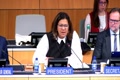 على المجموعة الإفريقية والآن أعطي الكلمة لممثل الهند فليتفضل مشكورة الهند ، شكرا السيدة الرئيسة ،[01:18:05]الهند تتشرف بتقديم العار في إطار فريق آسيا والمحيط الهادي يهنئكم لانتخابكم سيدتي الرئيسة ونحن على أمل بأن قيادتكم وخبرتكم ستعزز عمل هذا المستقبل[01:18:19]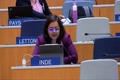 هذه اللجنة ونرحب بكم لاتخاذ نص الوثيقة ، نص الرئيس في الوثيقة Mipo ch CIA 43/5 تحت خدمة[01:18:34]وهذا ما يعزز عملنا ، نشكر السيد إيان غوس المنتهية ولايته لإدارته عمل لجنة المعارف ومجهودات المضنية والتزاماته لملء فغرس ،[01:18:49]وفي إطار هذه اللجنة وفي إطار اقتراحه في الوثيقة غير الرسمية وهي Wi po ja CIA ، 43 Non Paiper[01:19:04]وهي الوثيقة غير الرسمية للمجموعة تشكر الأمانة والسيد كواك والسيد وونتلاند والفريق للمجهودات المثنية لتحضير هذا الاجتماع ، السيد الرئيسة[01:19:18]هذه آخر مرة للسنتين نلتقي لتنبل النص فيما يتعلق بالموارد الوراثية ، الفريق يود أن يؤكد الحاجة لتسريع العمل والهدف هو استكمال الاتفاق حول صك[01:19:31]ملزم دولي بدون طبعاتأثير على النتائج الملكية الفكرية وهذا سيضمن حماية فعالة للموارد الوراثية المعارف وكذلك[01:19:46]التعبير الثقافية ، ولبناء هذا الهدف فإن مجموعتنا تتطلع إلى تقرير الفريق الخاص حول الموارد الوراثية لكي ننظر في المستقبل حول القضايا الفنية[01:20:01]السياسية والقانونية التي شهدت ثغرات كبيرة في إطار هذا العمل الفريق ، فريقنا يدعم النقاش فيما يتعلق بالأهداف والمواضيع ومتطلبات الكشف بالإضافة إلى الإجابة[01:20:15]الدفاعية بهدف الوصول إلى فهم مشترك ، بعض البلدان لديها آراء مختلفة معظم البلدان المشاركة لففريقيا تعتقد بأن الصك ملزم إلزامي لحماية[01:20:30]الملكية الفكرية الموارد البشرية والموارد التقليدية الفكرية والفكرور بالإضافة إلى أشكال التعبير الثقافي التقليدي من شأنه أن يعزز عملنا ، نعتقد بأن الانتهاء من أو استكمال موحدة ملزمة[01:20:45]قانونية تسمح بتقدم القدرة على التنبؤ وكذلك المساهمة الشفافية وتعزيز الموارد الوراثية والمعارف التقليدية وهذا طبعاما يكافح ضد سوء الاختلاس.[01:21:00]في هذا الإطار ونعتقد بأن اختلاس الموارد الوراثية واختلاس المعارف التقليدية والفكلول ينبغي أن نعالجها من خلال استحداث هذا الصك[01:21:15]القانوني الجديد وذلك في إيطاليا كذلك ما يسمى بالموافقة المستنيرة ، معظم أعضاءنا الفريق تعتقد[01:21:30]بأنه حان الوقت لمتطلبات للجنة المعارف أن تؤكد على أهمية الكشف والإفصاح واحترام مترابطة السلع خاصة فيما يتعلق بمكافحة الاختلاف[01:21:44]وسوء الاستعمال مجموعتنا تعتقد بأننا سنصل إلى تفاهم مشترك لتوفير حماية فعالة ومتوازنة للموارد الوراثية بما في ذلك حقوق الجماعات[01:21:59]المحلية والأصلية وقد تكون مقاربة يعني ينبغي أن نعتمد مقاربة موحدة في إطار لجنة المعارف حتى نحقق هذا الهدف ، الفقمة ترحب بالفرص[01:22:14]وسنح لتناول هذا الموضوع لتحسين المقاربة وذلك للبناء على النجاحات التي حققناها حتى الآن السيدة الرئيسة ، نؤكد لك يا سيدة بأننا سنقدم الدعم والتعاون حتى[01:22:29]نجعل دورة لجنة المعارف ناجحة إلى حد كبير ونحن طبعا قيد مستعدون لدعمكم في هذا الإطار ، شكرا جزيلا[01:22:44]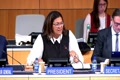 الجزيرة لهذه المداخلة أثارت على الFBI والآن أعطي الكلمة لجمهورية دومينيك أثارة على مجموعة غولاك فليتفضل مشكورا.[01:22:58]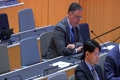 جزيل الشكر السيدة الرئيسة فإن مجموعة الجمهورية دومينيك تود أن تتناول الكلمة في هذا الإطار لكي تأخذ الكلمة على أساس غولاك[01:23:13]أود أن أهنئك سيدتي على انتخابك رئيساللجنة المعارف ونشكرك على العمل الذي قمتم به لتحضير هذا الاجتماع ونشكر كذلك نواب الرئيس ننتهجها فرصة نشكر أمانة لوران[01:23:28]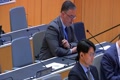 أيبو لتحضير الوثائق بنية تحقيق هذا الاجتماع لتيسير عملنا وهذا طبعايسهل لفهم المواضيع الأساسية المترجمة.[01:23:43]جدول الأعمال في إطار عمليا هذا الأسبوع ، سيدي الرئيس أقول لك تؤكد مجددا على أهمية لجنة المعارف لبلدان إقليمنا بالنسبة لنا فإن[01:23:57]من الموارد الملكية والموارد الوراثية والمعارك التقليدية تحتض الصدارة بالنسبة لنا وأعتقد بأن نساعد كذلك الجماعات الأصلية[01:24:11]والمحلية في هذا الإطار وهناك كذلك طابع حساس للأهداف التي نتوخاها من بين الصكوك الملزمة الدولية لحماية الملكية في كياس من شأنها أن تسود[01:24:26]فهم في تقديم إطار منصف لحماية المواد الوراثية والمعارك التقليدية ، أقول لك تؤكد مجددا بأنها تعتقد من الضروري أن نستمر في مفاوضات[01:24:41]تفاوضي على النص وأن نستعمل الوقت المتاح أنا للجنة المعارف أثناء هذه السنتين حتى نحقق تقدما في انتهاء صك[01:24:55]دولي هذا وأنا أعتقد بأن الصك القانوني الدولي محوري مفصلي لحماية الملكية الفكرية والموارد الوراثية والمعارك التقليدية لكل الأطراف المقدمي المعارك والمستفيدين من[01:25:10]المعارف هذه وأن يكون هناك نظام شفاف قابل للتنبؤ لمكافحة الاختلاف وسوء استخدام الموارد الوراثية ، بالنسبة لمجموعة غولاك أعتقد بأن[01:25:25]وجود صك قانوني دولي سييسر استعمال الموارد الوراثية والمعارف التقليدية والفلكلور بالإضافة إلى استخدامها بصفة[01:25:40]مستقلة شفافة من طرف المجتمع برمته وأصحاب المصلحة ، بالنسبة لمجموعة غولاك من المهم أن تقوم لجنةنا لجنة المعارف أن تحقق النتائج هذه والتي كانت[01:25:54]تمكن من اعتماد لصك قانوني دولي يضمن حماية الموارد الوراثية وكذلك أشكال المعارف التقليدية وكذلك[01:26:09]أشكال التعبير الثقافي بالإضافة إلى أنظمة الكشف والإفصاح في هذا الإطار نعتقد بأن أنظمة الكشف تحتل الصدارة بالنسبة لنا كلنا[01:26:24]والإفصاح على الموارد البرافية المستخدمة وذلك بالاتصال بالبراءات[01:26:39]أو بفضل التنوع في الإقليم كما قلناه في الاجتماعات الماضية ، من المهم بمكان بالنسبة لنا أن تكون هناك دائرة مستقلة[01:26:53]نرى للجماعات الأصلية والمحلية حيث أن نقاش شهم سيؤدي إلى تحسين الفهم يعني المفاوضات وهذا مهم بالنسبة لنا[01:27:07]بسبب عدد المرتفع للجماعات الأصلية والمحلية في إقليمنا ، من المهم جدا أن نقدم موارد مالية لهذه الجماعات الأصلية من خلال الصندوق الطوعية[01:27:22]غولاك تعبر عن شكرها وامتنانها وثقتها في عملكم الذي سيسمح لنا بالمصادقة على نص الرئيس وندعو كل البلدان الأعضاء لكي[01:27:36]تعمل هذا الوقت والفرصة السانحة لكي نشتغل بصفة ناجحة إيجابية من شأنها أن تضمن الوصول إلى اعتماد صك قانوني دولي[01:27:51]يسمحوا لنا بحماية الملكية الفكرية الموارد الوراثية والمعارك التقنية ويمكن أن تعولوا علينا في هذا الإطار وشكراعلى حسن الاستماع ، شكراللمندوب من جمهورية دومينيك أسعدت أن تقول لك[01:28:06]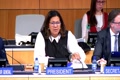 وأعطي الكلمة إلى مندوبي ألمانيا فليتفضل مشكورا. عثرة على المجموعة ب ، شكراالسيدة الرئيسة[01:28:20]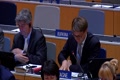 إذن أتكلم أثرت على مجموعة من الأنباء في البداية الفريق يود أن يهنكم لانتخابكم ونحن على يقين بأن لجنتنا ستحقق الكثير ،[01:28:35]ونشكر يشككم من جريدة المجموعة فيذكر إيمانه بأن حماية الموارد الوراثية والمعارك التقليدية والفرقة[01:28:49]مهمة جدالتعزيز الابتكار وفي هذا الإطار لجنتنا هي اللجنة الثانية أو الدورة الثانية التي تركز على الموارد الوراثية التي تم تضمها في 22 بعد 2000 مجموعة تعتمد[01:29:04]على أمل بأن الفريق سيحقق الكثير ونعتقد بأن منهجية لجنة المعارك ينبغي أن تكون شفافة جامعة حتى نتمكن من التفاوض حول المقترحات نصية ، نحن[01:29:19]النون بأن صيغة الهجينة هذه هي التي تمكننا من الاجتماعي حتى تسمح للمجموعات المحلية والأصلية لكي تعبر عن موقفها نحن على أمل بأن الفريق الخاص الخابل للخبراء[01:29:33]حول الموارد الوراثية سينجح في تقديم هذا التقرير ونحن نأمل بأننا سنستفيد من هذا الفريق والتقرير ذات الصلة. سيدي الرئيس[01:29:48]فالفريق باع يتطلع إلى مساهمة كبيرة من طرف الجماعات الأصلية والمحلية بالإضافة إلى المجموعات الأخرى ونحن نثمن أهمية مشاركة هذه اللجنة وفي هذا الإطار[01:30:03]صندوق التوعية للسكان الأصلية والمحلية مهم جدا لتمويل الجماعات الأصلية والمحلية ، أطمئنك السيدة الرئيسة بأننا سنستمر في دعم[01:30:17]نحن كمجموعة للمجموعة باء ونحن سنلتزم بصفة فعالة بناءة لتحقيق أهداف مشتركة لنا جميعا ، شكرا سيدة رئيسة لإتاحة فرصة الكلام ، أشكر ألمانيا[01:30:32]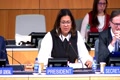 عصالة على الفريق مجموعة ب ، وأدعو الآن مندوب مسلوفاكيا أصالة على مجموعة سبسبس فليت تفضل مشكورة ، شكرا السيدة الرئيسة[01:30:47]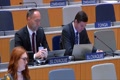 أن تقدم هذا الخطاب على أساس مجموعة سب أشك وأهنئك لانتخابك وأتمنى لك كل[01:31:01]النجاح في إدارة أعمال لجنة المعارك نحن نعتقد بأنه بدعمكم وحكمتكم فإن لجنتنا ستحقق تقدما كبيرا في المواضيع الثلاث المهمة ، الموارد الفكرية[01:31:14]عفواالموارد المثارية الورثية المعارف التقليدية والفكلور وأشكال التعبير الثقافي التقليدي نشكر الأمانة لتحضير هذه الوثيقة وتحيين هذه الوثيقة وتنظيم الفريق الخبير[01:31:29]أمس ونحن نتطلع إلى تقرير فريق الخبراء ، فريقنا ينظر في موضوع الملكية ، الموارد الوراثية موضوع مهم جدابالنسبة لنا ونحن[01:31:44]الممكنون لاستئناف اللقاءات والحوارات وذلك على أساس الوثيقة أو النسخة مشروع المعدل لصق القانون الدولي فيما يتعلق[01:31:59]وثيقة ذات الصلة ، ونحن نؤمن بأنه ينبغي أن نعطي انتهاكات أكبر لنص الرئيس فيما يتعلق بصك قانوني دوالي بشأن الملكية الفكرية والموارد الوراثية والموارد[01:32:13]التقليدية المرتبطة بالموارد الوراثية التي سيمكننا من المضي قدمافي هذا الإطار ، هذا مجموعتنا تأخذ علمابالوثيقة غير الرسمية ومشروع المعدل الذي تم تقديمه[01:32:28]ونرحب بأن وثيقة غير رسمي هذا يعني يعرض المواقف الرسمية وغير الرسمية التي قدمت من البلدان الآراء وهذا سيثير عفوا سيثري[01:32:42]نقاشنا في هذا الإطار ، هذا ونحن ننوه اجتماعيا الذي نضمناه بالنسبة لمنبر الجماعات الأصلية والمحلية الذي سيركز على المواضيع الهامة المتصلة بالشباب وخاصة الموارد الملكية في مصر[01:32:57]فكريا والموارد الوراثية واستعمال الشباب في هذا الإطار ، إن موضوع الشباب يحتل الصدارة بالنسبة لنا وتم ذكره من طرف لجنة المعارف في السنوات الماضية فإن[01:33:12]فريقنا أي يشكركم لتنظيم هذا المنبر ، منبر الجماعات الأصلية والمحلية ، وفي الأخير اطمئنكالسيدة الرئيس سام بأن الفريق مستعد لكي يشتغل بصفة بناءة في النقاشات هذا الأسبوع والهدف هو أن نص[01:33:27]أن نحقق النتائج المرضية والمرتقبة ، شكراجزيلاأشكر مندوب سلوفاكيا أثرت على فريق سبس ، وأدعو الآن فريق من الصين الذي سيكون[01:33:42]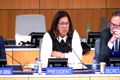 سلمنا عن بعد فليتفاضة مشكورة.[01:33:56]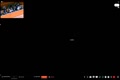 شكراسيدي الرئيسة للزملاء الكرام طابا صباحكم في البداية[01:34:07]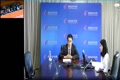 تهنئكم لشغل منصب الرئيس للجنة الحكومية الدولية ولجنة المعارف وبفضلكم وبفضل نوابكم فإن الدورة هذه ستثب[01:34:21]وأن الوفد الصيني على كما جرى التقرير فإنه يدعم عمل لجنة المعارف ونحن على أمل فيما يتعلق بالموارد الورافية والمعارف التقنية[01:34:35]والفوكلور فإننا سنحقق النجاحات المرتقبة وحتى نتمكن من اعتماد صك[01:34:49]قانوني ملزم دولي والسيد إيان غوست وهو نص السيد إيان غوست ونحن نعتقد بأن نص الرئيس[01:35:02]يعتبر قاعدة أساسية لتسريع وتيسير مفاوضاتنا ، وفي هذه الوثيقة هناك مواد مهمة جدا[01:35:17]ونحن نقترح أن نعتبر هذه الوثيقة كركيزة لنقاشاتنا وحوارنا أو أن نحتفظ به كنص بديل يدرج[01:35:31]في الوثيقة الموحدة والهدف هو أن المواد هذه يتم تحسينها وتعديلها السيدة الرئيسة هذه الدورة.[01:35:45]مخصصة للموارد الوراثية وهي الأخيرة في السنتين هاتين الوفد الصيني[01:35:59]تعتمد مقاربة براغماتية وإيجابية وسيشارككم حول المواضيع العالقة التي ينبغي أن نحلها وندعو البلدان الأطراف لكي تبني[01:36:13]المجهودات حتى تتمكن من التركيز على هذه المواد المدرجة على جدول أعمال لإيجاد يعني لملء بؤر والثغرات الموجودة[01:36:28]ونحن على أمل بأن دورة لجنة المعارف هذه ستتمكن من الانتهاء من صك قانوني دولي لحماية الموارد الوراثية والمعارك التقليدية والفلك[01:36:43]دور وحتى نحقق إنجازات في المستقبل وسنح مستعدون لكي نشتغل مع كل الأطراف لملء الثغرات وسد الفجوات[01:36:57]أن نتمكن سويامن إنجاح المفاوضات حتى نثمر في هذا الإطار.[01:37:12]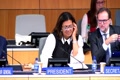 شكراللمونثل الموقع للصين أدعو الاتحاد الأوروبي لأخذه الكلمة.[01:37:25]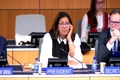 شكرا السيد الرئيس باسم الاتحاد الأوروبي ودول الأعضاء أود بادئ ببيد أن أهنئكم على انتخابكم وأتمنى لكم النجاح في دوركم الجديد أود أن أشكر الأمانة على تحذير هذه[01:37:39]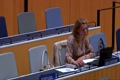 الدورة وكذلك تنظيم الفريق الذي اجتمع يوم أمس بالنسبة للاتحاد الأوروبي فنحن نتطلع إلى مشاركة وكذلك[01:37:53]على تقارير المديرة العامة أن عملا فيما يتعلق بالشؤون الأصلية والمعرفة الثقافية أمر يكتسي أهمية كبيرة ولهذا فنحن نجدد التكتفي[01:38:08]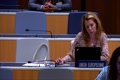 زمننا في العمل الناشط في إطار اللجنة الحكومية لجنة المعارك ونحن من شأننا أن نبني على المنجزات التي تحقق في الدورة الماضية من أجل إحراز التقدم.[01:38:22]ولكن على وثيق 43 أي أن أفعال هي أكثر تركيز وبهذا نحن من شأننا أن نأخذها[01:38:36]كوثيقة أساسية نبني عليها من أجل إحراز التقدم ، نحن نود أن نشير إلى نص الرئيس ونحن نبقى على أوابة الاستعداد من أجل المشاركة في إنهاء[01:38:50]صيغة نهائية لهذه الوثيقة ونرحب بالناس الأولي والتعليقات التي خرجت بها الدول الأعضاء نحن نسجل[01:39:05]إياح التعليقات التي أدرجت في هذه الورقة الإضافية ولم يتسن لنا الوقت من أجل الاطلاع هذه الوثيقة ولكننا نتطلع إلى آلة نظريفها والخروج بتوصيات وتعليقاتها.[01:39:20]فنية من شأنها أن تثري النقاش ، إن الاتحاد الأوروبي ودول الأعضاء تبقى مستعدة من أجل أهل المشاركة في المشاورات المتعلقة بالموارد المثرية والمعارف التقليدية في إطار إشراف[01:39:35]معي هذا الأسبوع شكراجزيلالممثلة الاتحاد الأوروبي ، اندونيسيا باسم دول آلمسيزك ، شكراجزيلاالسيدة رئيسا،[01:39:49]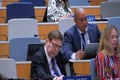 أن ترفض هذا الخطاب باسم دول ألمسيس سنود أن نشكرك وأن نهنئكم على[01:40:04]أن بانتخابكم ونتمنى لكم النجاح ونؤكد لكم ثقتنا ونشكر الأمانة على ترتيبات وتنظيمه على[01:40:18]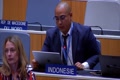 تنظيم هذا الفريق العامل الذي قام بتنظيم هذا الاجتماع إن بلدان منطقتنا مستعدون من أجل العمل على الموارد الوثارية للولاياتية تحت إطالة[01:40:31]ولاية اللجنة لعامي 2022-203 وذلك من أجل خروجي بنص قانوني ملزم قانوماوشكوك متوازن من أجل حل[01:40:43]يتم والدي الولاية ، نحن مسرورون بأن هذا هو قائد الفحص الآن وقائد آلائنا وسوف نتحلى وندعو الدول الأعداء أيضابالتأكيد لا[01:40:58]بالمرونة وروح توافق الآراء أثناء دورات لجنة المعارك والدورات الأخرى ، وفي هذا السادة فإن بلدان منطقتنا تود أن تشير إلى أهمية العمل[01:41:12]وكذلك البناء على المنجزات التي تحققت فيما سبق ، أود أن أشير أن قرار اللجنة المدرجة في الوثائق الرئيسية[01:41:26]وبما في ذلك الوثيقة CIA على 43-5 ومن شأنها تشكل وثيقة أساسية لهذا السك وسوف[01:41:39]فننظر في هذه الوثيقة في إطار هذه الدورة للجنة المعارف وسوف ننظر أيضاأيضافي الوثائق آيسية 43 ، 43 على 5[01:41:54]و43 نون بايبر نتمنى أن يكون على الإنجازات المحرزة في السنوات الماضية من شأنها أن تسد ثغرات[01:42:08]تساهم في إنشاء وثيقة تثري هذه المداولات ، نود أن نعيد ذكر أهمية مس على[01:42:23]ضرورة تجنب اختلاس الموارد الوراثية والمعارف الثقافية التي[01:42:37]تعتبر ذات قيمة لا تقدر بثمن وأن[01:42:48]أن نشير إلى أهمية منهجية العمل وإننا ندعم[01:43:01]أو للمشاركة المفتوحة والشفافة والمتكاملة في إطار هذه اللجنة وفي إطار[01:43:15]الجمعية العامة لعام 2022 فإن بلدان منطقتنا التزمت بحسن نيات وتحلت بالمرونة والإرادة السياسية ومن أجل المشاركة[01:43:30]وملء التزاماتها في هذه المداولات ، نحن نبقى متفائلين وسوف نواصل الالتزام من أجل الوصول إلى نص وساكن دولي يحمي المعارفة[01:43:44]التقليدية والفلكلور وبشكل كامل شكرا جزيلا شكرا لك يعطي الكريمة لجنس كوكس تفضل.[01:43:58]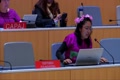 شكرا السيدة رئيسا باسم منتدى الشعوب الأصلية ، نود أن أهنئكم على[01:44:13]رئاسة هذه الدورة ، ونحن كلنا ثقة بأن مصالح الشعوب الأصلية سوف تعكس في التوصيات ، نحن[01:44:27]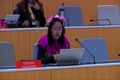 نقوم بالدفاع عن حقوق الإنسان وفي هذا السياق والدفاع عن حقوق الشعوب الأصلية وحق هذا الشعب في الدفاع عن حقه حق[01:44:40]ومعارفه وكذلك لحانيته علينا أن نحترف أهل النداء الذي أطلقه آل منتدى الأمم المتحدة وآلياته للشعوب الأثر[01:44:53]وكذلك كل البيانات التي خرج بها وندعو إلى عكس كل هذه البيانات في الصكوك الدولية على المستوى الدولي إن الشعوب الأساسية[01:45:07]هي تحمل الكثير من الثروات وعلينا أن نشارك وبشكل فعال في حمايتهم[01:45:22]إطار منظمة وايب هو في هذا الثورة الأسد نود أن نشكر كل من ساهم في إعادة بناء الصندوق الطوعية من أجل[01:45:34]ضمان مشاركة الشعوب الأصلية في آمال اللجنة الحكومية الدولية للموارد الولاية والمعارك التقليدية ، إن الوثيقة[01:45:47]المتعلقة بالسكن الدولية التي نحن بصدد فعلها هذا الأسبوعات لا تتعلق فقط بالموارد الولاية بل بكل جوانبه المتعلقة[01:46:00]بالملكية الفكرية ، ونحن نعتقد أن عليها أن تحتوي مصادر أو مسائل أخرى كآل بيانات الرق[01:46:14]الرقمية وكذلك تأخذ بعين الاعتبار التكنولوجيات الجديدة المستخدمة حتى نتمكن من إحراز التقدم في مشاورتنا ونحن نوصي بأن[01:46:27]تكون عملية استعراض على براءات أن لا تكون على المستوى الدولي فقد باء أن تسمح بالولوج إلى المعارك التقليدية واحترام[01:46:42]الاتفاق الحر ونود أن نشير إلى مختلف الإجراءات التي اتخذت من أجل احترام المعارك في[01:46:56]التقليدية والحماية على المدى الطويل لهذه المعارف التقليدية ونوسي بأن تقوم اللجنة بإنشاء فريق عمل مكلف بالخروج بتصنيف[01:47:11]ليرفعها إلى اللجنة تسمح للشعوب الأصلية بالمشاركة بشكل فعال في هذا الفريق العامل ، إن إنشاء[01:47:26]القواعد ، البيانات تكتسي أهمية كبرى ولكن ثمة صعوبات تقف وهي ناجمة[01:47:37]عن الامتلاك غير الشرعي وكما ذكرنا في الدورة الثانية والأربعين ولهذا فعلينا أن نصحح كل المعلومات التي[01:47:50]تنبثق عن هذه قواعد البيانات وأن نشير إلى ضرورة الموافقة الحرة والمفهومة لدى شعوب الأصل[01:48:04]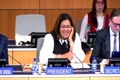 شكراجزيلاوسوف أستخدم ما تلقى وانتقل بذلك إلى بند إلى جدول إلى بند ثالث اعتماد[01:48:18]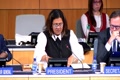 بعض المنظمات ، طلبت بعض المنظمات المصادقة وهي ذكرت في الوثيقة (FBI artic F) 43 على إثر[01:48:33]أدعو اللجنة إلى المصادقة على هاتين المنظمتين المذكورتين في الوثيقة وإي بوجيا artic efice[01:48:47]ثلاثة وأربعين على اثنين ثم ننتقل إلى البند الرابع لمشاركة الجماعات الأصلية والمحلية ، سوف أتحدث باقتضاب عن صندوق[01:49:01]تبرعات وقرار 2022 للجمعية العامة وأذكر بأهمية مشاركة الجماعات الأصلية والمحلية في أعمال لجنة[01:49:16]الحكومية لجنة المعارف وأن هذا الصندوق صندوق التبرعات يشجع على مشاركة الجماعات الأصلية ويدعم المشاركة[01:49:30]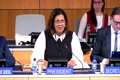 مساعدة مالية وكذلك يدعو ويبحث عن مصادر تمويلة بديلة وقد قامت مجموعة من الهيئات البيئة تبرع والدعم المالي[01:49:45]لهذا الصندوق وندعو جميع الأطراف إلى المشاركة والمساهمة في صندوق التبرعات لأنه يكتسي أهمية ويعطي أهميتها لهذه اللجنة ، لجنة المال[01:50:00]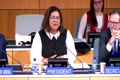 أعرف ولا يمكننا أن نشير بشكل كاف إلى أهمية هذه اللجنة ، وأود أن أشير إلى الوثيقة جي[01:50:15]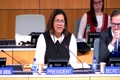 فيكئة على CIA على أعينس على الثلاثة والذي يشير إلى وضع التبرعات المالية والوثيقة[01:50:29]جي آرتيك إف CIA 43 على ثلاثة والذي تخص التقرير الذي نفعله المدير العام للمنظمة[01:50:43]وكذلك سوف ننظر في هذه المسألة فيما بعد وأطلب من الرئيس المشارك أن يترأس[01:50:57]هذا المجلس الاستشاري وسوف يرفع تقرير عن مداولات المجلس الاستشاري[01:51:12]أي شيء على 1943 على/6 وهذا البند لما[01:51:26]ننتهي منه بعد البند المقبل هو[01:51:38]سيخص منبر الجماعات الأصلية وكذلك آرائهم ، وآراء الشباب من الشعوب الأصلية تحضر مع السيدة أورتيقة من نيكس[01:51:52]كالسيد ايرن جونز من الولايات المتحدة أسنان هونبرغ من فنلندا وسوف أعطي الكلمة للرئيس[01:52:07]المنبر وإذا ما تسمنا لنا الوقت بعد هذا المنبر سوف أطلعكم عن برنامج هذه الأمسية وإن لم[01:52:19]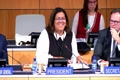 يتسنى لأن الوقت سوف نراكم مجددا على الساعة الثالثة بعد الزوال وإن لم تكن لي الفرصة في الحديث إليكم ، بعد ذلك سوف يترأس شخص[01:52:33]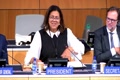 آخر وبدوري أتمنى لكم الشاهية طيبة وأراكم[01:52:48]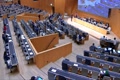 فيما بعد ، شكرا.[01:52:55]الله.[01:55:46]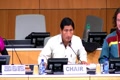 أم أنكم[01:56:05]أنتم صباحا طابت أوقاتكم سيدات هو السادة أود أن أحيي الدول الأعداء وممثلي الدول الأعداء أمام المنظمات الدولية[01:56:19]السيد نائب المدير العام السيدة رئيسة لجنة المعارف ،[01:56:34]أم أن هناك ؟ المجتمعات المحلية وممثلي الشعوب الأصلية والمنظمات غير الحكومية ؟[01:56:44]إن لجنة المعارف قد قررت أن ناقدة مائدة مستديرة في بداية الاجتماع ستدوم نصف يوم وسوف يترأس[01:56:59]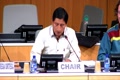 رئيس أو أحد ممثلي المنظمات المحلية أو الشعوب الأصلية في 2015 عقدنا هذا الاجتماع من أجل استعراض[01:57:13]الجوانب المختلفة المتعلقة بالملكية الفكرية والموارد الفكرية من جهة نظر الشباب ومن جهة نظر الشعوب الأصلية والمجتمعات المحلية وكما قالت[01:57:28]الرئيسة هناك ثلاثة عروض أود أن أطلب أولا أن تقوم السيدة جسيكا فيغا أورتيغا[01:57:42]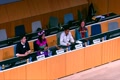 أن تأخذ الكلمة وهي مختصة في حقوق الإنسان[01:57:56]في إطار شبكات الشباب في منطقة الكاريبي وأميركا اللاتينية وسوف أمهل كلامن المتحدثين 15 دقيقة من أجل[01:58:10]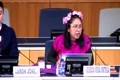 تقديم عروضهم ؟ أحييكم أيها الأخوة والأخوات يشرفني[01:58:24]وإنها مسؤولية بالنسبة لي وبالنسبة لجيلنا وكل الأجيال في المستقبل هناك مسارات مختلفة[01:58:35]جعلت الشعوب الأصلية وخاصة منهم الشباب في مطلع وفي طليعة أو الخطوط الأمامية من أجل العمل.[01:58:48]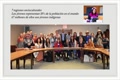 في عالمنا هناك 5 مناطق ثقافة فئة واجتماعية وشباب يمثلون 18% من سكان العالم ونحن 67[01:59:01]مليون من الشباب من الشعوب الأصلية لدينا مجموعة من التحديات تقف أمامنا وهذا بشكل مستمر ، نحن نخضع إلى تمييز[01:59:16]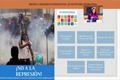 وإلى النزوح والنزوح القسري ونحرم من ثقافتنا ولدينا وصول محدودة إلى مصادرنا ومواردنا وغوث[01:59:29]كل ما محدود للتعليم وللصحة ولهذا فإن حقوق الشعوب الأصلية هي على غرار الحقوق الجماعية وحقوق الإنسان وكذلك علاقة[01:59:44]العميقة مع أراضينا وكذلك مواردنا وكذلك نقل وانتقال معاريفنا التقليدية والقديمة ،[01:59:59]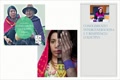 إننا نقاوم على المستوى الجماعي ولهذا فإنه من الضروري أن نذكر ببعض المسائل المهمة في هذا السياق ، وفي[02:00:13]يا أخي هذا الاجتماع المهم إن القانون الدستوري يعترف[02:00:26]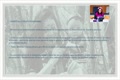 والمعارف التقليدية والعابرة للأجيال وكذلك بضرورة الإبقاء والحفاظ على هذه المعارف ، إن هناك شباب[02:00:36]ولنا دورة متعددة الأجيال فيما يتعلق بثقافتنا ومنذ طفولتنا نحن نتعلم من أجدادنا وهناك ولنا علاقة[02:00:49]قوية ما بين ممارسة طقوس الوصول إلى أي سنة[02:01:03]أو البلوغ وممارسة الطب التقليدي والسائدة وكل النشاطات والممارسات الخاصة بمجرد[02:01:18]جماعاتنا بما أن الأمر يتعلق بحقنا دستوري فعلينا أن نحافظ على الممارسات في أراضينا وأن نحافظ على العلاقات ما بين[02:01:30]أجيال ونشارك في تعزيز وحماية والحفاظ وتعزيز المعارف وذلك بفضل الشباب[02:01:45]من الشعوب الأصلية لأننا نمتلك معارف على مر القرون ومن المهم أن نحافظ[02:01:58]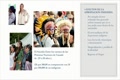 عليها ومن المهم أن نعرف أن هذه المعارف مهمة وضرورية بالنسبة للشباب لأن هناك[02:02:13]آثارالذلك على أراضينا وعلى روحانيتنا وهناك تداخل[02:02:26]كذلك صدمات تعرض لها شباب جراء على الاستعمار وهناك[02:02:39]الشعوب الأصلية في كندا من 15 إلى 24 سنة فهم يمثلون 126 من مئات على 100 ألف[02:02:53]مقارنة ب24 على 100 ألف بالنسبة لشعوبنا إن الاستغلال لثقافتنا قد أدى إلى التمييز المستمر[02:03:07]وعدم الاعتراف بثقافتنا قد عزز من التمييز في حين أن المجتمعات الكبرى لا زالت[02:03:21]تحوذ وتستغل معارف لنا ، إن هذا الأضياع في الهوية أمر في غاية الأهمية وإننا ندعو إلى العودة إلى الأصل[02:03:35]وأن نحترم المعارف التقليدية القديمة ، نحن كشعوب أصلية نواصل استخدامها والحفاظ على هذه المعارف[02:03:48]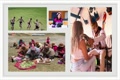 كلية وذات النزعة الشمالية والشمولية ولهذا فإن الطب التقليدي يهدف أيضاإلى الحفاظ على الموارد الوراثية الطبة[02:04:03]لا يهدف إلى العلاج فحسب فهو يعالج الأرض والطبيعة وإذا ما تشاركنا مع[02:04:18]نحن نتشارك المعارف التقليدية ومعارفنا ولكننا نسعى أيضا إلى حماية الأرض الأم إن الموارد الولاثية والموارد[02:04:28]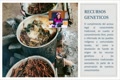 الطبية والممارسة الطبية التقليدية ساهمت في علاج الشعوب الأصلية والشعوب بشكل عام ولكن على[02:04:42]أراضينا لا نمتلك الوصول إلى الأطب الغربي والطب الحديث من أجل حمايتنا من الجائحة ولهذا أفهم[02:04:56]أنه من المهم بما كان أن نشير إلى أن الموارد الوراثية والمعارف التقليدية يجب أن تترافق مع[02:05:10]بأن الشعوب الأصلية هي من تهدي هذه المعارف وإن في الحفاظ على[02:05:24]معارفنا ومواردنا فإننا نرفع التحدي ويرفع الشباب التحدي ومن أجل تعزيز[02:05:38]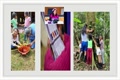 هذه المعارف فنحن نقوم بنقلها إلى الشباب ونحاول أن نجعلهم يحافظون[02:05:52]على هذه على معارف وبمساعدة من الفلاك فقد قمنا بإنشاء عشر مشاريع وقمنا بوضع مشروع كوشني من أجل[02:06:06]إعادة إنتاج اللون الأحمر مثلامن أجل صباغة النسيج ، هناك مثال آخر سأسوقه وهو[02:06:20]وسوف أقدمه لكم الآن هو أن هذه المعارف تمثل جزءاأساسيابالنسبة للإنتاج[02:06:32]الغذائي وأنه من المؤسف أن نرى أن هناك اختلاسا ولثقافتنا لأن[02:06:45]تغطيتنا جزء من هويتنا فهناك شركات تجارية كبرى تنتج منتجات زراعية[02:06:57]وتسوقها ومن دون أدنى احترام لمعارفنا وهذا مناف لمصالح جيلنا والأجيال القادمة وبفضل هذا[02:07:12]الصندوق تمكنا من القيام ببعض المشاريع ومن أجل الحفاظ على معارفي التقليدية ، التزمنا بذلك وطلبنا من الدول أن تلتزم[02:07:27]أيضاوأن تحترم الحقوق الفردية والجماعية للشباب ولكل المجموعات شكرالكم. ميشيل رشيس شكرا[02:07:41]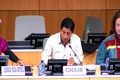 جزيلا، للسيدة موجسيكة فيتا أورتيكا لهذه المداخلة ممثلة السكان الأصليين من المكسيك أود الآن أن[02:07:55]تعطي الكلمة للمتحدث التالي السيد آرون جونز وهو عضو في قبائل تولى بواشنطن في الولايات المتحدة الأميركية وهو متخصص في حماية حقوق المعاهدات في[02:08:09]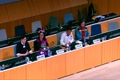 إدارة حقوق المعاهدات والشؤون الحكومية لقبائل تولى للباب ، الكلمة لك السيد آرون جون طابا صباحكم أهلا وسهلا ،[02:08:23]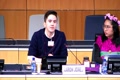 بكم اسم آرون جونس من قبائل تواليب شكراللفرصة التي أتيحت لي لكي أتناول الكلمة أمام هذا المنتدى متد[02:08:38]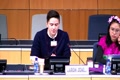 السكان الأصليين ، أشكر السيد تانغ السيد كواكوا والسيد وينبلند مدير الدائرة المالية[02:08:53]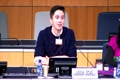 المعارف التقليدية ، وأشكر أمانة واي بو أشكر كذلك وأهنئ الرئيسة الجديد للجنة المعارف وهي السيدة ليلك لا بيليامين ونحمد الله إلى تعاون ما بينكم وبين[02:09:05]السكان الأصليين اسمي آيرون جانس ثم أنا عضو في قبائل تواليب وأنا متخصص في حماية حقوق المعاهدات في إدارة حقوق المعاهدات والشؤون الحكومية ،[02:09:20]أن اسمي ساتش كواتش بيناتشي أنا منحدر من وناتي دواتي ملهات كويتن وساتن وأود أن أقدم رأيي ومداخلة[02:09:34]حول الموارد الوراثية وسأتكلم عن انشغال ومواقفه من خلال أنظمة المعلومات وقواعد البيانات ومشاركة شعوب الأصليين في إطار وايبو ولجت المعارف بالإضافة إلى التكفير[02:09:49]الأيديولوجية المستقبلية. من البديل أن قواعد البيانات والنظم المعلوماتية مفيدة لكل من ؟ لكل استعراض طلبات التأهيل إلى الأنبار[02:10:03]آت ، وأعتقد أن الهدف هو ليس إعاقة عملية طلب البراءات ولكن لا ينبغي أن نعتمد أي آلية من شأنها أن تعيق عملنا ولا[02:10:18]الآليات الإدارية من شأنها أن تقدم موارد إرشادية لصياغة بناء وتنفيذ والنفاذي إلى قواعد البيانات التي تجمع المعارف[02:10:33]التقليدية والموارد الولاثية والفوكلور حتى تمتثل كليابحقوق الشعوب الأصليين عملابمنتدى الشعوب الأصلية لوايبوف[02:10:47]إن قواعد البيانات في ليست المعارك في دولة 32 الهدف هو أن نوفر للشعوب الأصلية القدرة للاطلاع على المعلومات ولمكافحة[02:11:01]في الاختلاف وسوء الاستخدام ، هذا خطر كبير جدالأن الاختلاف سوء الاستخدام والنفاذ غير المسموح قد يؤثر سلباويضر بالشعوب[02:11:15]الأصليين والعائلات والنساء والشباب الأصليين تذكيرامما قاله قبائل تموت وأتولى ليبي في هذا الإطار علينا أن أذكر[02:11:30]نحن نعرف المعرفة كهدية من الخالق ولتوضيح هذه ولتعريف الموارد الوراثية والمعارف التقليدية في هذا الإطار بالإضافة إلى ذلك[02:11:45]المعارك تعتبر رحمة وشرف ومسؤولية لكي نحمي هذه المعارك فهذه المعارك كما تدخل في القوانين العرفية والبروتوكولات والتكنولوجيات والممارسات[02:11:59]الروحية ، أي سوء استخدام من طرف في أي عضو في القبيلة أو أي خارج فهذا يؤدي إلى ضرر مادية وروحية للفريق[02:12:14]وللمجموعة وأي فرد ، إذن من المحوري من المفصل أن نستمر في حماية مواردنا ومعارفنا التقليدية لكي نعيش في المستقبل[02:12:29]وحماية هذه أشكال التعبير عن اللقاء الثقافي التقليدي وأن يتم ذلك في احترام الشعوب الأصليين والأعراف ذات صلة بهذه الشعوب بصفة شاب[02:12:43]فأنا منشغل أهم إذا بوجود قواعد البيانات وأن ضمن المعلومات التي من شأنها وهذا الهدف منها هي واحتضان الموارد الوراثية والمعارك التقليدية والفكرول أتساءل[02:12:58]عما إذا تم استحداثها على أساس ما يسمى بPrioiore inforncencent أي الموافقة المستنرة من الشباب والشعوب الأصلية وعما إذا كانت على اطلاع على التداعيات[02:13:13]القانونية لهذه الصكوك وهناك مخاطر كما ذكرته سالفاولإيجاد حل لهذه الظروف وعملابمنتدى الشعب شعوب الأصلي[02:13:28]في أدوات لجنة المعارك في 42 هناك حاجة بالفعل لإيجاد آلية إدارية تسمح للشعوب الأصلية لكي تحمي معارك[02:13:42]لها مواردها الرافية ومعارفها التقليدية والفنكلور الذي يعتبر في الحقيقة حساس بالإضافة إلى أنه مقدس ويحتفظ وينطوي على معلومات[02:13:56]كذلك وقبل أن ندخل في عمق هذا الموضوع والنظري في الحماية الدفاعية مقابل الحمايات الإيجابية أود أن أبتعد عن هذا الموضوع[02:14:10]وأنوه أمانة وايبو لتنظيم منتدى السكان الأصليين الاستشاري يشرفني أن أمثل زملائي من السكان الأصليين في هذا الإطار[02:14:25]والمنتدى سلط الضوء على نمو السكان الأصليين نحن على أمل بأنه سيكون هناك استثمار أكبر لتعزيز قدرات السكان الأصليين وخاصة النساء والشباب[02:14:40]تعزيز مساهماتهم في لجنة المعارف والوارب وأهنئ لجنة المعارف التقليدية التي نظمت أمس المنتدى المخصص بالسكان الأصليين[02:14:55]في هذا الإطار وهذا أحسن دليل اهتمام لجنة المعارك بهذا الموضوع ؟ إذا كان بودنا أن نعتمد ما يسمى بآلية الاستعراض في الصك[02:15:10]جديد في لجنة المعارك وخاصة مدى رقم 9 من النص نحن في حاجة إلى مشاركة فعالة من السكان الأصليين في مجموعة العمل المستقبلية في[02:15:25]هذا الإطار ، هذا مهم جداإذا سيدرج يمكننا من إعطائنا رأيكم عفوايمكننا من تعريفكم بآرائنا حول قواعد البيانات[02:15:40]بالإضافة إلى قواعد البيانات الFBI التي للأسف الشديد لا تنص على حماية المعارك التقليدية والموارد الجراثية ونحن على الأمل بأنه في إطار[02:15:54]15 لمعاهدة الأمم المتحدة لحماية التنوع البايوجي سيتم اعتماد هذا الsacece de as في إطار قواعد البيانات وأنا في[02:16:09]حقيقة لا أعرف عما إذا كان هناك ما يسمى بالموافقة المستنيرة أي Priouring fonconsent فيما يتعلق بالسكان الأصليين لاعتماد قواعد بيانات De إس آي أنا على علم[02:16:24]هناك قواعد عديدة لدي أسئلة وهي متاحة للعام وهناك وتشتمل على عينات حول الشعوب الأصليين بما في ذلك بعض المعلومات المقدسة وأعتقد بأن[02:16:39]السكان الأصليين مطلعين أو ملتزمين بالمشاركة في هذا الإطار وأرجو بأن منتدى السكان الأصليين سيستمر في[02:16:54]معي بكم في المستقبل وشكراعلى حسن الإسرة والاستماع ،[02:17:08]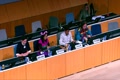 جزيل الشكر للسيد آرون جونس لهذه المداخلة الوافية والشافية فيما يتعلق[02:17:18]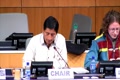 وكذلك مقترحاتكم وفيما يتعلق بلجنة المعارك في المستقبل يليها السيد ألاسكا هولمبرغ وهو سامي من فنلندا[02:17:33]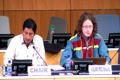 ونائب رئيس مجلس الشعب السامي ويمثل المنظمة المركزية السامية الفنلندية فليتفضل مشكورة السيد ألاسكا[02:17:48]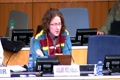 هولنبرغ ، طب صباحكم سيدتي وسدي وشكرا للدعوة للطيفة التي قدمت 2 للمشاركة في فعاليات هذا الاجتثاث[02:18:00]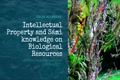 ما سأتكلم بصفتي المقتضبة على معرفة الصامي فيما يتعلق بالموارد الوراثية وأسلط الضوء وأقول بأن ما سأذكره[02:18:15]بالنظر فيه من منظور أنماط وأعتقد بأن القضايا التي تهمنا تختلف عن مشاغل السكان الأصليين في البلدان المختلفة ، إذن سأشعر[02:18:29]أترككم بعض الأمور المتصلة بالمعارف وعدم وجود ما يكفي من المعلومات لاتخاذ قرارات مستنيرة في[02:18:44]أداء إدارة أولوياتنا والقضية تتعلق بالملكية الفكرية وهناك أنواع معارك مختلفة ولديها قيم مختلفة والقضية[02:18:59]هذه ينبغي أن تحظى بالحماية ، إذن هناك حاجة لاعتماد مقاربة مهيكلة للقيام بهذا بصفة ترتكز على احترام هذه الشق[02:19:13]الأصلية ، إذن سأحاول أن ننتقل إلى الشريحة التالية شكرا جزيلا ، إذن أشاطركم بصفتي المقتضبة طريقة المعارك[02:19:27]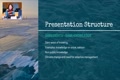 في سامي وأضرب مثالين فيما يتعلق بمعرفة السامية فيما يتعلق بالموارد الوراثية ومثلا[02:19:42]جوا السلمون وسأقدم معارك من غير عامة والمعرفة ذات الصلة فيما يتعلق بالشعب السابق[02:19:57]سامي حول ما يمكن تشاطره من عدمه وسأقدم بعض المحافظات حول التغير المناخ الذي يتطلب من طرق مختلفة للتكيف[02:20:12]في مع الأوضاع ، أشرحة التالية ، إذن أنا منحدر من نهر ديتنو وهي بحيرة للسلمون أنا صياد[02:20:27]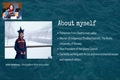 كما تعلمون ولدي ماستر في دراسات السكان الأصليين من جامعة يو CIA في[02:20:41]وأنا رئيس مجلس المنظمة المركزية السامية الفنلندية ومجلس الشعب السامي في فنلندا الشريحة التالية:[02:20:54]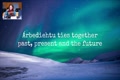 هو مصطلح في اللغة السامية لما نتكلم على المعارف التقليدية وهو في الحقيقة يربط[02:21:08]كل ما تم يعني يربط الخلف أو السلف بالخلف وأن نعيش على أراضينا وكيف نجد سبل العيش وكيف نتواصل مع العالم[02:21:23]وينطوي على الديناميكية وتعزيز نظام للمعارف التقليدية وهو غير متصل بزمن ما ولكن هو يتطور بصفة منزل[02:21:38]كضمام وأربوته هستو يعتبر تراث جامع مشترك وهذه المعارك على المستوى المحلي تتعلق بمعارف حلب[02:21:53]قرية ما أسرة ما بعينها ويمكن لفرد ما أن يقرر ما الذي سيروج له أو يحتفظ به كسر ، الشريحة[02:22:08]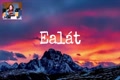 آلة كلمة سامية يمكن أن نصفها بأنه يعني الراعي[02:22:22]اللغة العربية على سبيل المثال ولكن لديه معرفة أكثر عمق ويمكن أن نقول بأن إيلات وأن ينطوي على وجود ما يكفي من الرائحة[02:22:35]حتى تعيش الماشية والهدف هو الاكتفاء الغذائي وهو متصل بكلمة إل لينغ[02:22:50]وهو كلمة الحياة ويمكن أن يترجم بصفة حرفية يعني تعيش أنت يوا ليف أشاطركم هذا اللي معناه ؟ أنا سأضرب أمثلة على[02:23:03]بعض الأمثلة متصلة بالثلج ولو أن الثلج لا تعتبر مادة وراثية ولكن معرفة الثلج يؤثر على الموارد الوراثية وخاصة ظروف الراعية[02:23:18]بالنسبة لحياتنا المحلية ، إذن هناك سبل مختلفة للاطلاع على ثلج ومعرفة الثلج وتقييم[02:23:33]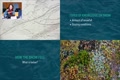 ظروف الغطاء الثلجية ، لماذا من المهم أن نقيم وضع الظروف الرعي ؟ لماذا ؟ حاليايعني كل فصل[02:23:47]شتاء نشهد حالات طوارئ في بعض المناطق في الأراضي السامية ومنه الحاجة إلى توفير أعلاف إضافي[02:24:02]على وجه سرعة وحالات الطوارئ وخاصة أن هذا التقييم يرتكز على تقييمنا للظروف الراعية[02:24:17]إذن يمكن أن نعتقد بأن يعني يمكن أن نقيم كمية الثلج الذي سقط وكيف تراكمت الثلوج ولا[02:24:31]إن هذا لا يعتبر المعلومة الوحيدة التي يمكن أن نعتمدها لتقييم ظروف الراعي ، عليكم أن تأخذوا الاعتبار[02:24:46]يعني ما هي الظروف التي كانت موجودة لما سقطت الثلوج هل كانت الأراضي مجمدة ؟ هل كانت الظروف ؟ هل كان هناك رياح ؟ هل كان الجو بارد أم حال[02:25:01]حتى نقيم مدى يعني سمكي طبقة الثلج لما يثنى[02:25:16]لج يسقط الثلج ولما تكون الأراضي مجمدة يعني بأن نقوم يعني ستنتج الطبقة من الطبقة[02:25:31]ترابية سمي وصلبة جدالا يمكن للحيوانات أن ترعى ولهذا قلت من المهم أن تكون لدينا معارك مختلفة لتقييم[02:25:45]الأوضاع باختلاف الظروف البيئية التي من شأنها أن تؤثر على سبل العيش في منطقتنا ، الشرحة التالية. إذن كما قلت سابقا أنا[02:26:00]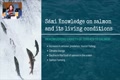 أستاذ السلمون وهذا تقليد يضرب في القدم حيث[02:26:15]أن نتابع وضع الأسماك وخزان الأسماك والسلمون الموجود وحتى نعرف ما هي الأسباب التي تؤثر[02:26:28]على يعني مخزون سمك السلمون والسبب الذي قدمه العلماء البارزون الانخفاض[02:26:43]قضية ، أسلمونه والإفراط في الصيد البحرية ولكن هناك أسباب أخرى مختلفة قد تفسر انخفاض مخزون سمك[02:26:58]سلمون التغير المناخي الذي يؤثر على إنتاج البحيرات كالانقراض على الانجراف مثلابالإضافة إلى يعني انجراف[02:27:12]أو إلى الأحجار والجبال بالإضافة إلى الافتراس predation بالإضافة[02:27:27]إلى الصيد السياحي وهذا طبعالا يتماشى والصيد لدينا نحن يعني صاميون نحن[02:27:42]نعطي مرحلة من الارتياح أو استراحة للسلمون بالإضافة إلى تغيرات متصلة بالتغير المناخي الذي أدت إلى انخفاض المواد الغذائية[02:27:56]التي تغذي السلمون في المحيطات بالإضافة إلى مزارع السلمون كذلك ، إذن الخبراء[02:28:11]البيولوجيون طبعايقيمون كلمن هذه المسائل منفصلة عن بعضها البعض ويستعملون بعض يعني مقارنة[02:28:25]عرب كمية فهم في حاجة إلى معلومات ينبغي أن تترجم بالأرقام بالإحصائيات وأحيانا يقومون بذكر بعض[02:28:40]اللحظات السامية ولو أنهم ويستنتجون بأن هذه العوامل المنفصلة على بعضها البعض ليست هي ليس هو ما يبرر انخفاض السلمون في البلدان[02:28:54]خيارات إذن يقيمون على أساس الأثر الجامع الشامل الذي تمت إثارته من طرف أصحاب المصلحة في هذا الإطار لكي[02:29:08]يقدم هذه الاستنتاجات ، في السنتين الماضيتين توضح بأن المتخصصين في البيولوجيا غيروا[02:29:23]آرائهم وتبين بأن المعلومات التي قدموها ليست كافية لتبرير هذا الانخفاض في خزان السلمون والآن يميلون إلى أو أن يخدم اعتبار التغيرات في[02:29:37]المحيط الذي يؤثر على انخفاض خزاني أو مخزوني السلمون ، معرفة السامية تنظر تأخذ بعين الاعتبار سلوك[02:29:52]وتصرفات السلمون وطريقة السيد البحري كذلك الساميون عادة ما لا يرغبون في تشاطر هذه المعلومات[02:30:06]لأنها قد تؤثر وتفرض تؤدي إلى فرض قيود علينا ، إذن هناك حاجة للسلطات الصامية لكي يقرروا ما هي المعلومات التي ينبغي تشاطرها من[02:30:21]غيرها ، الشريحة التالية إذن هناك أنواع من المعارف وقيمة المعرفة ترتكز على المكان[02:30:36]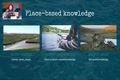 مثلاإذا عرفنا ما هي المناطق الممتازة لقطف التوت على سبيل المثال فلا نروج لها بل نتركها[02:30:51]سرية حتى نحتفظ بها ونصونها فيما يتعلق بمثال قصف التوت أو بيري بيكنغ بالإضافة إلى بعض المواقع المقدسة إذن[02:31:06]لم يكن هناك اتفاق في مجموعة للترويج والتعريف بالمواقع المقدسة هذه للعموم يعني خاصة ،[02:31:21]وإذا تم ذلك فهذا قد يتسبب في وصول السياح إلى هذه المناطق وهذا يؤثر سلباعلينا ، إذن هذه القضية كذلك متصلة[02:31:36]المعارف التقليدية والملكية الفكرية يعني كل من لديه هاتف جوال قد يقوم[02:31:51]يعني التعريف بهذه المناطق والترويج بها ونحن نلح على إبقائها خارج المنظومة العامة ، إذن مرة أخرى مجموعات الصامية يجدون أنفسهم[02:32:06]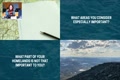 هم حيث يطلب منا أن نرسم على خريطة ما هي المناطق التي تكتسي أهمية بالنسبة لنا نحن كصوميين ونحن دائماما[02:32:21]نتردد ينتابنا الرائب لما تطلب منا هذه المعلومات لأن المعلومات هذه قد تستعمل ضدنا ، نحن إذا قمنا بتحديد المناطق[02:32:35]نعتقد بأن مهمة هذا لا يعني بأننا نهمل المناطق الأخرى ولهذا فإن والبعض قد يستعمل هذه المواقف التي تقول بأن[02:32:50]بأن الشعب السامي لديه مناطق مهمة على حساب أخرى وقد تقصى تلك المناطق التي لم يتم التعبير عن اهتمامها ، نعم أشرحة[02:33:05]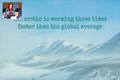 التالية من فضلكم ؟ كما تعلمون فإن القدس الشمالي يختلف بصفة سريحة إذن الفصول تختلف[02:33:20]الأنواع تختلف وسلوك الأنواع تختلف وهذا طبعاما يؤثر على الأمن الغذائي لجماعتنا وسلامة النقل كذلك[02:33:35]نحن في حاجة إلى أن نتكيف خاصة فيما يتعلق باستعمال أقاليمنا ومواردنا ، إذن علينا أن[02:33:50]نقرر كيف نغير سلوكنا إذن القضية قضية حوكمة كما طرقت يعني حكم أقاليمنا كمثال ، في الربيع الماضي جاءتنا بعض الأنواع[02:34:04]التي احتلت مياهين وأنهارنا والتي استعمرت وتوطنت على حساب[02:34:19]سلمون اللي هي أنواع غازية invisificias والتي فلهذا فأثرت على طريقة السيد سلمون ، هذا مثال[02:34:33]على أنه ينبغي على طريقة الإدارة ينبغي أن تتكيف لأن الظروف تتغير في عين المكان ونحن[02:34:47]لاعتماد سبل خاصة للتعامل مع الشعب السامي بصفة تسمح لنا للتملك في أقاليمنا ومعارفنا.[02:35:01]والشريحة التالية وأكون قد وصلت إلى نهاية هذا العرض وشكراعلى حسن الاستماع والإصغاء.[02:35:15]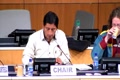 سنتاسيون ، شكرا السيد هولمبرغ على هذه العروض وأشكر كل المحاضرين على عروضهم الممتازة وعلى مشاطرة[02:35:30]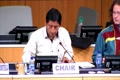 خبراتهم كممثلين عن الشباب من الشعوب الأصلية ؟ إذا كانت لديكم أي تعليقات[02:35:45]ملاحظات من طرف الحضور يمكنكم أن تدلوا بها ، وبخاصة حول المواضيع الثلاث التي[02:35:59]استمعنا إليها. نعم ، نعم.[02:36:10]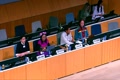 أن موسكو[02:36:20]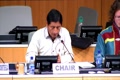 إذا لم تكن هناك أي تعليقات أو ملاحظات فإن كل هذه العروض تساهم بشكل مثير للاهتمام[02:36:34]لمداولاتنا التي ستجري أثناء هذه الدولة وسوف تساهم بدون شك في تحقيق الأهداف المرجوة ، وبهذا أرفع هذه المائدة المستفيد[02:36:48]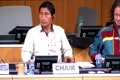 شكرا.[02:37:03]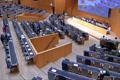 الله.[02:39:11]كروت. أنتم مساءلقد كانت دورة مثيرة للاهتمام أثينا إليها[02:39:29]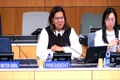 لقد كنت منشغلة فيما حصل لأتو وقد[02:39:43]نرى شيء ما وهذا يدل على أهمية العمل الذي نقوم به سوف نشرع الآن في البند الخامس المعني بالموارد[02:39:57]وراثية وسوف ننظر في البند السادس أيضا لقد تشاورت مع المنسقين[02:40:12]الإقليميين الأسبوع الماضي واقترحنا أن نتحدث باسم أو نتحدث بشأن منهجية لجنة على معارف[02:40:24]في وقت لاحق ومن أجل تيسير هذا النقاش سوف نتحدث عن ولاية لجنتها المعارف وهناك عروض سوف تبث على الشاشة[02:40:36]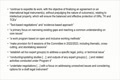 إذن لا داعي للقلق فكل هذه العروض هي منبثقة من النص وبعد[02:40:51]وفي جلسة ما بعد الزوال سوف نتحدث عن منهجية عمل لجنة المعارف ، الأمانة سوف[02:41:06]ترسل وتعمم هذا الشريحة على منسقين الإقليميين وسوف نعقد مشاورات في الأمسية أو في فترة بعد[02:41:18]طوال وأثناء الجلسة العامة أدعو المنسقين الإقليميين إلى[02:41:32]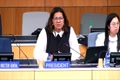 اللائي بأي ملاحظات إن وجهت قبل أن نرفع هذه الجلسة الصباحية هل من تعليقات من طرف المنسقين الإقليميين ؟[02:41:46]أنه ما من طلب للكلمة سوف أدعو أترق المطرقة وأتمنى لكم[02:42:00]شهية طيبة وسوف نقوم بتعميم هذه الوثيق هذه شريحة وأطلب منكم أن تطلعوا عليها من أجل مناقشتها بعد الزوال شكرا.[02:42:14]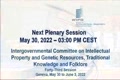 الله.[02:42:26]